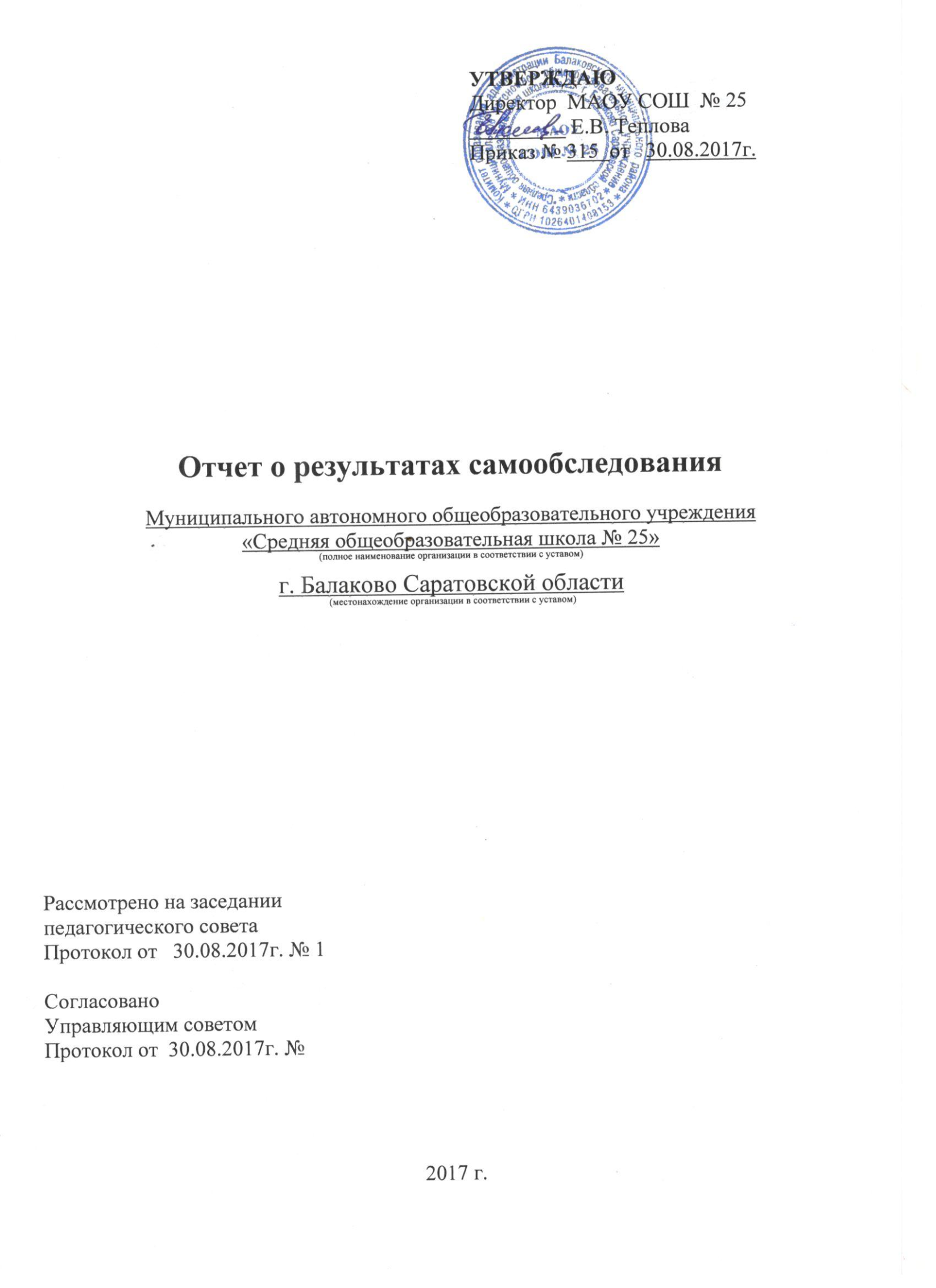 СОДЕРЖАНИЕРаздел I. Аналитическая часть1.1. 	Общая характеристика общеобразовательного Учреждения и условий его функционированияПолное наименование организации в соответствии с уставом: Муниципальное автономное общеобразовательное учреждение «Средняя общеобразовательная школа № 25» г. Балаково Саратовской области Юридический, фактический адреса: 413865 Саратовская область, г. Балаково, ул. Братьев Захаровых,       д. 8аТелефон, факс. ___8 (845 3) 35-16-35E-mail: cosh25@mail.ruГод основания __1987_	Лицензия: Серия 64Л01  регистрационный № 1394 от 31.03.2014,  срок действия бессрочнонаправление образовательной деятельности:  общеобразовательнаяСтатус ОУ общеобразовательное учреждениеУчредитель (ли) __Функции и полномочия учредителя МАОУ СОШ № 25 от имени муниципального образования «Балаковский муниципальный район» осуществляет администрация Балаковского муниципального района в лице Комитета образования администрации Балаковского муниципального районСведения о дополнительных платных образовательных услугах (при наличии)  «Курсы по подготовке детей к школе», «Занятия по программам физкультурно-спортивной направленности».Наличие филиалов – нетУстав МАОУ СОШ № 25 утвержден Постановлением администрации Балаковского муниципального района Саратовской области от 01 июня 2016 г. № 1739. Организационно-правовая форма - муниципальное учреждение, тип - общеобразовательное учреждение, вид (категория) организации - средняя общеобразовательная школаСвидетельство о постановке на учет юридического лица в налоговом органе (серия, номер, дата, ИНН): серия 64 № 003067122 от 30 декабря 1997 г., ИНН 6439036702, ОГРН 643901001Лицензия на осуществление образовательной деятельности Лицензия серия 64Л01 №0001030 регистрационный № 1394 от 31 марта 2014 года, выданная Министерством образования Саратовской области. Реализуемые программы: начальное общее образование, основное общее образование, среднее общее образование, дополнительные образовательные программы следующей направленности: дополнительное образование детей и взрослых.Свидетельство о государственной аккредитации серия 64 А 01 № 0000453 регистрационный №721 от 05 ноября 2014 года. Реализуемые программы: начального общего, основного общего, среднего общего образования детей.1.1.1. Характеристика экономических и социальных условий района местонахожденияДля организации образовательной деятельности школа использует здание, расположенное по юридическому адресу: 413865 Саратовская область, г. Балаково, ул. Братьев Захаровых, д. 8а,  общей площадью  8507,9 м2, в котором организованы занятия для обучающихся начальных классов, классов  основной  и  средней школы.Школа вступила в действие 30 июня 1987 года  по  решению  Исполнительного  комитета  Балаковского  городского  Совета  народных  депутатов  Саратовской  области.  Педагогическая система школы спроектирована как открытая система. Как отдельное образовательное учреждение, школа входит в более широкие образовательные системы, являясь частью муниципального, регионального и федерального образовательного пространства. Одновременно школа является частью всей социальной системы, и ее жизнедеятельность в значительной мере обусловлена воздействиями, идущими из широкого окружения. На образовательную ситуацию в школе большое влияние оказывает ее расположение. МАОУ СОШ № 25 находится в микрорайоне, где расположены в основном 9-этажные дома, среди которых 10 семейных общежитий, большой частный сектор, в школе обучаются дети из Детского дома № 4. Социум на территории, где находится школа, очень разноплановый и сложный. Уровень доходов населения средний. За 29 лет функционирования школы сформировалась традиция преемственности поколений обучающихся. В школе учатся дети, чьи родители были ее выпускниками. С октября 2003 года школа сотрудничает с Автономной некоммерческой организацией  «ДРОЗД - Балаково» (Дети России образованны и здоровы), осуществляющей дополнительное образование спортивно-оздоровительного направления. На территории школы работают спортивные секции, в которых занимаются более 400 обучающихся. В достаточной близости от школы расположено несколько культурных центров: Центр дополнительного образования, детская, районная и центральная городская библиотеки, детская  школа искусств № 1, музыкальная школа, ДЮСШ №1, где организована работа кружков, клубов по интересам, творческих студий, спортивных секций. Благодаря такому расположению существуют большие возможности у родителей для развития интеллектуальных, эстетических, спортивных способностей детей. Таким образом, воспитательная система школы ориентируется не только на свой воспитательный потенциал, но и на потенциал окружающей социальной, предметно-эстетической и природной среды. 1.1.2. Состав обучающихся (основные количественные данные, в том числе по возрастам и ступеням обучения; обобщенные данные по месту жительства, социальным особенностям семей обучающихся)На конец 2016-2017 учебного года в школе обучалось 1166 человек, из них аттестовывались 1014 человека (кроме обучающихся 1-ых классов). В 2016/2017 учебном году (сентябрь) в школе обучалось 1165 человек, из них на ВШУ состояло 43 обучающихся, детей из семей СОП – 11 чел.; детей из семей ТЖС – 5 чел., детей, поставленных на ВШУ за правонарушения – 2 чел.; детей, стоящих на учете в КДН и ЗП, ПДН – 2 чел.; детей из опекаемых семей – 22 чел. За учебный год совершено 1 преступление. За употребление спиртных напитков были  доставлены - 7 чел. За употребление токсических веществ – 0 чел. За различные правонарушения доставлены - 22 чел.На конец  2016-2017  учебного года в школе обучается 1166 человек, из них на ВШУ состоит 52 обучающихся (показатель на июль 2017 г.),  детей из семей СОП – 10 чел.; детей из семей ТЖС – 4 чел., детей,  поставленных на ВШУ за правонарушения – 5 чел.;  детей,  стоящих на учете в КДН и ЗП, ПДН – 3 чел.; детей из опекаемых семей – 24 чел.1.1.3. Структура управления общеобразовательным Учреждением1.2. 	Условия осуществления образовательного процесса1.2.1. Режим работы УчрежденияПродолжительность учебного года в МАОУ СОШ № 25 составляет:1 класс – 33 недели;2-4 классы – 34 недели; 5-11 классы – 35 недель.Количество классов – комплектов в каждой параллели:1 класс – 5 класса–комплекта2 класс – 5 класса–комплекта3 класс – 4 класса–комплекта4 класс – 4 класса–комплекта5 класс – 4 класса–комплекта6 класс – 4 класса–комплекта7 класс – 4 класса–комплекта8 класс – 4 класса–комплекта9 класс – 4 класса–комплекта10 класс – 2 класса–комплекта11 класс – 2 класса–комплекта Регламентирование образовательного процесса:Учебный год делится на 4 четверти для 1-9 классов; на 2 полугодия для 10-11 классов Дополнительные каникулы для обучающихся 1-ых классов - с 13 по 19 февраля 2017 года Продолжительность каникул в течение учебного года:Регламентирование образовательного процесса на неделю:Продолжительность рабочей недели в 1 – 8 классах - 5 днейПродолжительность рабочей недели в 9-11 классах – 6 днейРегламентирование образовательного процесса на день:Все обучающиеся школы обучаются в одну смену.Продолжительность урока в 1 классах: в сентябре-октябре – 3 урока по 35 минут, в ноябре - декабре – 4 урока по 35 минут, в январе – мае – 4 урока по 40 минут. При проведении трех уроков в день в 1-х классах в течение сентября-октября четвертые учебные часы проводятся в форме экскурсий, игр, импровизаций, театрализации и т.п.Во 2-11 классах продолжительность урока 45 минут.Режим учебных занятийОрганизация промежуточной и итоговой аттестации.Промежуточная аттестация проводится в сроки, определяемые приказами образовательной организации. Оценки по предметам, дисциплинам за учебный период выставляются за 2 дня до его окончания. В начальной школе в первом классе аттестация не проводится, во 2-9 классах промежуточная аттестация осуществляется каждую четверть и год, в 10-11 классах – за полугодия и год.Во избежание перегрузки обучающихся в конце четверти, полугодия, года разрешается проведение контрольных работ и зачетов не более одного в день, трех в неделю. Время проведения итоговых контрольных работ определяется общешкольным графиком, составляемым заместителем директора по согласованию с учителями – предметниками. В конце четверти, полугодия школа предоставляет возможность сдачи зачетов по предметам обучающимися, пропустившими занятия по неуважительной причине в данной четверти (полугодии) с соблюдением всех требований.Годовая аттестация проводится по окончании учебного года в форме выставления годовых отметок преподавателем за весь курс обучения на основании промежуточных аттестаций.Восполнение обучающимися знаний материала, пропущенного по уважительным причинам, производится самостоятельно, на индивидуальных консультациях и в каникулярное время с обязательной последующей аттестацией.Итоговая аттестация в 9, 11 классах проводится в соответствии со сроками, установленными Министерством образования и науки Российской Федерации на 2016-2017 учебный год. Административно-общественная работа:Тематические педсоветы – 4 раза в год (1 раз в четверть)Организация малых педсоветов (по необходимости)Совещания при директоре: среда – 14.15-15.15Профсоюзное собрание – 2 раза в год График работы библиотеки               Воскресенье – выходной               Последний день месяца – санитарный    График работы медицинского кабинета	      График работы стоматологического кабинета                  Понедельник – пятница с 830 до 1300.       График работы социального педагога       График работы педагога-психолога          1.2.2. Организация питания обучающихся  Завтраки:1А, 1Б, 1В, 1Г, 1Д,  2А, 2Б, 2В классы – 09.00 – 09.252Г, 2Д, 3А, 3Б, 3В, 3Г, 4А, 4Б, 4В, 4Г классы – 10.10 – 10.305А, 5Б, 5В, 5Г, 6А, 6Б, 6В, 6Г, 7А, 7Б, 7В, 7Г, 8А, 8Б, 8В, 8Г, 9А, 9Б, 9В, 9Г,10А, 10Б, 11А, 11Б  классы – 11.15-11.30Обеды:1-11 классы – 12.15-12.25Буфет:08.00 – 15.00Мониторинг питания обучающихся МАОУ СОШ № 25 на 20.05.2017г.1.2.3. Обеспечение безопасности образовательной средыСостояние охраны труда, соблюдение правил пожарной и электробезопасности постоянно находится на контроле у администрации МАОУ СОШ №25. В течение 2016-2017 учебного года в школе нарушений по охране труда, технике безопасности, пожарной и электробезопасности не выявлено.  На начало учебного года были  изданы приказы о назначении ответственных лиц за организацию безопасной работы, о противопожарном режиме, пожарной безопасности, антитеррористической защищённости, а также разработаны: - план противопожарных мероприятий;- план антитеррористических мероприятий;- план профилактики дорожно-транспортного травматизма.В Учреждении имеется необходимая документация (законодательные и другие нормативные документы, инструкции) по охране труда, пожарной и электробезопасности, антитеррористической защищённости, разработан паспорт безопасности МАОУ СОШ № 25.При выезде обучающихся за пределы Учреждения (соревнования, олимпиады, экскурсии и т.п.) обязательно издаётся приказ о назначении ответственных за жизнь и здоровье детей, а с обучающимися проводится целевой инструктаж с регистрацией в специальном журнале.Перед началом учебного года (август), перед началом 3 четверти (январь) со всеми работниками школы проведены повторные инструктажи по охране труда, соблюдению правил пожарной безопасности под роспись в журнале проведения инструктажей. С педагогическим составом и обслуживающим персоналом проводились занятия по охране труда и пожарной безопасности.В течение учебного года классные руководители проводили инструктажи с обучающимися с регистрацией в журналах инструктажей по следующим направлениям:- правила поведения в школе и других общественных местах;- правила поведения на дорогах и улицах в осенний период и во время гололеда, в зимний период, в период таяния снега (время схождения снега с крыш зданий и образования сосулек);- правила пожарной безопасности и электробезопасности;- правила поведения при захвате террористами и угрозе террористического акта, обнаружении подозрительных предметов;- правила дорожного движения и правила поведения на объектах железнодорожного транспорта;- профилактика криминогенных ситуаций;- правила поведения на воде в летний, осенне-весенний и зимний период;- оказание первой медицинской помощи пострадавшему и др.Учителя-предметники, работающие в кабинетах повышенной опасности, перед началом учебного года и в начале 2 полугодия проводили вводные и повторные инструктажи с обучающимися каждого класса по охране труда, а также целевые инструктажи (при проведении практических и лабораторных работ) с регистрацией в специальных журналах инструктажей.С педагогическом составом и обучающимися проводились практические тренировки по эвакуации из здания школы в случае возникновения различных чрезвычайных ситуаций. Большое внимание администрация школы и педагогический коллектив продолжали уделять оснащению школы в соответствии с требованиями охраны труда и пожарной безопасности.Кабинеты повышенной опасности, лаборатории химии и физики, спортивные залы и кабинеты технологии обеспечены инструкциями по охране труда, первичными средствами пожаротушения.Освещение во всех классах соответствует требованиям СанПиНов.В школьной столовой имеется всё необходимое электрооборудование, которое находится в технически исправном состоянии. В наличии диэлектрические коврики. Персонал столовой обеспечен инструкциями по охране труда и инструкциями по мерам безопасности при работе на электрооборудовании. Здание школы оборудовано автоматической пожарной сигнализацией, постоянно проводится ее техническое обслуживание (заключён соответствующий договор). Все школьные помещения оборудованы первичными средствами пожаротушения. В школе установлена «тревожная» кнопка. Ежедневно в течение учебного года проводился осмотр здания и территории школы на предмет безопасности функционирования. Ограничен въезд постороннего транспорта на территорию школы. Установлено  видеонаблюдение в здании и на территории школы.В школе установлен инновационный программно-аппаратный комплекс «Кибер-Карта». Он создан в рамках общефедерального национального проекта «Образование» и включает в себя комплексную систему безопасности, систему коммуникации между школьниками, учителями и родителями, а также множество других программных и аппаратных составляющих. Система контроля доступа в общеобразовательное учреждение призвана повысить безопасность школьников, ограничивая возможность проникновения в школу посторонних лиц. Комплекс оборудования состоит из IP-турникетов со считывателями карт, нескольких видеокамер и специальных ограждений, автоматически разблокирующихся в случае пожара или отключения электричества. Организовано компьютеризованное рабочее место охранника с системой фото-идентификации школьников и персонала, входящих по картам. Также организована система видеонаблюдения, которая фиксирует все события внутри школы и хранит их на жестком диске.Школьной комиссией по охране труда периодически проводятся осмотры технического состояния здания, спортивных сооружений и игровой площадки, находящихся на территории школы. Администрацией школы выполнены все предписания Госпожнадзора, Роспотребнадзора по соблюдению СанПиНов.Вопросы охраны труда, пожарной безопасности, антитеррористической защищённости в течение года постоянно рассматривались на совещаниях при директоре. 1.3. 	Ресурсное обеспечение образовательного процесса 1.3.1.  Материально-техническая база образовательного УчрежденияКабинеты информатики, физики, химии, математики полностью укомплектованы учебно- методическим оборудованием,  50 рабочих мест педагогов, 7 рабочих мест членов администрации, 1 рабочее место библиотекаря оборудованы компьютерами, что составляет 95% от общего числа рабочих мест. 35 компьютеров объединены в единую локальную сеть, с выходом в Интернет. На один компьютер приходится 29 обучающихся. Это позволяет педагогам вести обучение с использованием информационно-коммуникативных технологий и мультимедийного сопровождения. Широко применяются такие технологии и во внеурочной деятельности обучающихся. 1.3.2. Кадровое обеспечение образовательного процесса (образовательный уровень и средний возраст педагогов; квалификационные характеристики)1.3.3. Финансовое обеспечение функционирования и развития общеобразовательного учреждения (основные данные по получаемому бюджетному финансированию, привлеченным внебюджетным средствам, основным направлениям их расходования)Финансирование деятельности образовательного учреждения складывается из различных источников: региональный, муниципальный, привлечение спонсорских средств.Всего в 2016-2017 уч. году привлечено средств:бюджетных –  1 199 719,33 рублей, внебюджетных –   21 890 765,75  рублей.Привлеченные средства из бюджета в 2016-20107 уч. году были потрачены на:Обслуживание приборов учёта тепловой энергии –34585,00 руб. Обслуживание АПС – 11400,00 руб. Дератизация и дезинсекция - 44025,00 руб. Услуги связи ОАО «Ростелеком» - 29948,40 руб. Вывоз мусора – 27587,01 руб. Услуги связи АО «Хемикомп+» - 10450,00 руб. Охрана МВД –5478,51 руб. Техническое обслуживание кнопки тревожной сигнализации – 2978,58 руб. Поставка учебников и журналов – 728937,56 руб. Медосмотр – 108247,00 руб. Заправка огнетушителей – 8590,00 руб.  Закупка аттестатов – 23754,60 руб. Покупка лицензионных программ – 78250,00 руб. Изготовление ЭП – 2625,00 руб. Закупка светильников – 49419,54 руб. Спецоценка условий труда – 29815,00 руб. Утилизация – 3628,14 руб.Привлеченные средства из внебюджетных источников в 2016-2017 уч. году были потрачены на:ремонтные работы – 21177,654 тыс. рублей; приобретение основных средств – 111194,60 руб. приобретение газонокосилки – 31790,00 руб. приобретение расходных материалов – 126951,00 руб. поощрение обучающихся – 62776,00 руб. участие в конкурсах, днях открытых дверей, массовых мероприятиях – 99265,00 руб. подготовка школы к учебному году – 27880,95 руб. организация и обеспечение безопасности учебного процесса – 63855,00 руб.  хознужды – 163272,44 руб.   изготовление ЭП, услуги техподдержки – 4480,00 руб.  обучение сотрудников – 11900,00 руб.  подписка на электронный журнал – 8646,00 руб.  приобретение медалей – 1100,00 руб.1.3.4. Информационное обеспечение (характеристика школьной библиотеки, количество суммарного времени пользования Интернетом на одного обучающегося и т.п.)Библиотека МАОУ СОШ № 25 существует с 1987 г.Цель работы библиотеки:  создание условий для осуществления образовательной деятельности в рамках школы, формирования основ библиотечно-библиографической культуры в процессе приобщения обучающихся к библиотечной деятельности. Задачи библиотеки:оказывать помощь учителям и обучающимся в образовательном и воспитательном процессе;приобщать читателей к книге и библиотеке;обучать работе с книгой; правилам пользования всей имеющейся информацией о литературе;развивать интерес и способности обучающихся к творческой деятельности;способствовать воспитанию нравственности и культуры поведения школьников.В штате библиотеки – 1сотрудник.Технологическая оснащенность библиотеки:художественная и учебная литература, методические пособия;2 компьютера с выходом в интернет;периодические издания;полочные, каталожные разделители, каталожные карточки, листки сроков возврата, книжные формуляры;подборка названий (заголовков) к выставкам и мероприятиям;алфавитный каталог;систематический каталог;картотека материалов к мероприятиям;медиатека из 106 CD-дисков и 8 DVD-дисков;Основные показатели работы библиотеки:Количество читателей  - 950чел.Из них:обучающихся:1 - 4 кл. –330 чел.5 - 9 кл. –403чел.10 - 11 кл. –146 чел. работников школы – 71чел.Число книговыдач - 1160В течение 2016/2017 учебного года школьная библиотека вела работу с учетом разделов общешкольного плана.Основными направлениями деятельности библиотеки являлись:содействие педагогическому коллективу в развитии и воспитании обучающихся;обеспечение учебного и воспитательного процесса всеми формами и методами библиотечного и информационно-библиографического обслуживания;привитие любви к книге и воспитании культуры чтения, бережного отношения к печатным изданиям;привлечение обучающихся к систематическому чтению с целью успешного изучения учебных предметов, развитие речи и мышления, познавательных интересов и способностей;оказание методической консультационной помощи педагогам, родителям, обучающимся в получении информации;создание условий обучающимся, учителям, родителям для чтения книг и периодических изданий;формирование, комплектование и сохранность фонда.Фонд библиотекиНа 31 мая  2017г. фонд библиотеки составляют:фонд книг –7281экз.фонд учебников –13263 экз.Деятельность библиотеки в 2016-2017учебном году осуществлялась по следующим направлениям.Работа по комплектованию, организации и изучению книжного фонда.Работа с фондом художественной литературы.Работа с фондом учебной литературы.Воспитательная работа.Совместная работа с администрацией школы и городским методическим объединением.1.4. 	Содержание образования1.4.1. Образовательная программа общеобразовательного учреждения1.4.1.1. Приоритетные цели и задачи развития общеобразовательного учреждения, деятельность по их решению в отчетный периодЦелями государственной политики в социальной сфере является создание условий для реализации гражданами своих прав на образование, соответствующее потребностям развивающейся экономики и гражданского общества.Сегодня, в эпоху быстрой смены технологий, требуется формирование новой системы непрерывного образования, предполагающей постоянное обновление, индивидуализацию спроса и возможностей его удовлетворения. Следовательно, на сегодняшний день характеристикой такого образования становится не только передача знаний и технологий, но и формирование ключевых компетентностей обучающихся, их готовности к самообразованию, самосовершенствованию, переобучению. В соответствии с требованиями сегодняшнего дня  образование в школе рассматривается как целостная система, включающая обучение, воспитание и развитие, как процесс, направленный на подготовку школьников не только с определенным образовательным цензом, но и способных к самореализации, социально активных и ответственных, граждански зрелых, с высоким уровнем правовой и коммуникативной культуры. Современная образовательная организация – это не только новейшая материально-техническая база и инфраструктура, это ещё и новый уровень культуры социального партнёрства с предприятиями, способность гибко настраиваться на изменяющиеся запросы экономики, это работа на результат, который согласован и нужен для предприятия партнёров. Предприятие и система образования при всем кажущемся различии являются двумя сторонами образовательного процесса. Система образования выступает как производитель, а предприятие – потребитель специалистов. С другой стороны, предприятие является заказчиком, а система образования – исполнителем социального заказа. От эффективности их взаимодействия зависит степень соответствия качества подготовки специалистов пожеланиям работодателя и, как следствие,  востребованность выпускника на производстве.Школа – центр образования, реализующий интеграцию основного и дополнительного образования, создание здоровьесберегающего пространства, преемственность и непрерывность дошкольного, школьного и вузовского образования на основе профильного обучения.Миссия школы – построение единого образовательного центра, деятельность которого направлена на разностороннее развитие личности учащихся, ориентирующихся в традициях отечественной и мировой культуры, современной системе ценностей, способных к активной социальной адаптации и самостоятельному жизненному выбору, самообразованию и самосовершенствованию, ведущих здоровый образ жизни.Цель – формирование свободной, творчески мыслящей, физически здоровой, социально значимой личности, обладающей прочными базовыми знаниями обязательного государственного стандарта и глубокими знаниями по профильным дисциплинам, готовой к саморазвитию и профессиональному самоопределению.Задачи школыв отношении обучающихся:задачи обучения:способствовать формированию у школьников потребности в обучении, в развитии творческого потенциала личности, в овладении навыками самостоятельной и исследовательской деятельности, в здоровом образе жизни на основе глубоких и всесторонних знаний основ наук;способствовать повышению качества обучения, которое понимается как комплекс образовательных достижений обучающихся по отдельным предметным областям, надпредметных компетенций, ключевых компетенций, оценочных суждений, отношений и ценностных ориентаций в совокупности;создать комфортную образовательную среду на основе индивидуальной работы с обучающимися, сформировать у них навыки самоконтроля как средства развития личности;задача воспитания:способствовать формированию у школьников гражданской ответственности и правового самосознания, толерантности, духовности и культуры, способностей к творчеству и самоопределению, к успешной адаптации и самореализации в обществе;задачи развития:способствовать усилению общекультурной направленности образовательного процесса в целях повышения адаптивных возможностей школьников;задача оздоровления:совершенствовать работу, направленную на создание в школе здоровьесберегающего образовательного пространства, в котором общее и дополнительное образование выступают как равноправные, взаимодополняющие компоненты, направленные на сохранение и укрепление здоровья учащихся и привитие им навыков здорового образа жизни;в отношении педагогического коллектива:активизировать работу методической службы школы с целью создания условий для профессионального и личностного роста педагогов;совершенствовать работу по усилению мотивации педагогов на освоение инновационных педагогических технологий обучения и воспитания;направить деятельность педагогов на решение  проблемы развития и воспитания творческой индивидуальности личности школьника в условиях формирующейся новой образовательной среды;в отношении обеспечения образовательного процесса:осуществлять поиск новых форм по обеспечению образовательного процесса материально-техническими ресурсами через оптимизацию бюджетных расходов и увеличение  доли внебюджетных средств;в отношении социального окружения:совершенствовать работу по сотрудничеству школы, семьи и других социальных институтов в вопросе воспитания подрастающего поколения;способствовать участию членов коллектива школы в общественно-полезных, социально значимых акциях и проектах;осуществлять сотрудничество со средствами массовой информации, расширять сеть межведомственных связей с целью создания объективного общественного мнения о школе.С учётом условий работы школы, приоритетных направлений образовательной деятельности и специфики средств обучения (в 2016 – 2017 учебном году школа работала по УМК «Начальная школа XXI века», «Развивающая образовательная система Л.В. Занкова» – 4 А класс) в Образовательной программе начального общего образования МАОУ СОШ №25 раскрываются цели, принципы и подходы к отбору содержания, организации педагогического процесса, характеризуется учебный план начальной школы.На начальном этапе (I уровень) обучающиеся усвоили базовый стандарт знаний, овладели элементами теоретического мышления, этики поведения. По итогам 2016-2017 учебного года качество знаний по начальным классам представлено в следующей таблице.В целях обеспечения дополнительного образования по предметам эстетического цикла в начальных классах вторая половина дня была использована для кружковой работы. Целями реализации основной образовательной программы основного общего образования (II уровень) являются: обеспечение планируемых результатов по достижению выпускником целевых установок, знаний, умений, навыков, компетенций и компетентностей, определяемых личностными, семейными, общественными, государственными потребностями и возможностями обучающегося среднего школьного возраста, индивидуальными особенностями его развития и состояния здоровья; становление и развитие личности в её индивидуальности, самобытности, уникальности, неповторимости.Достижение поставленных целей при разработке и реализации образовательным учреждением основной образовательной программы основного общего образования предусматривало решение следующих основных задач:обеспечение соответствия основной образовательной программы требованиям Стандарта;обеспечение преемственности начального общего, основного общего, среднего общего образования;обеспечение доступности получения качественного основного общего образования, достижение планируемых результатов освоения основной образовательной программы основного общего образования всеми обучающимися, в том числе детьми-инвалидами и детьми с ограниченными возможностями здоровья;установление требований к воспитанию и социализации обучающихся как части образовательной программы и соответствующему усилению воспитательного потенциала школы, обеспечению индивидуализированного психолого-педагогического сопровождения каждого обучающегося, формированию образовательного базиса, основанного не только на знаниях, но и на соответствующем культурном уровне развития личности, созданию необходимых условий для её самореализации;обеспечение эффективного сочетания урочных и внеурочных форм организации образовательного процесса, взаимодействия всех его участников;взаимодействие образовательного учреждения при реализации основной образовательной программы с социальными партнёрами;выявление и развитие способностей обучающихся, в том числе одарённых детей, детей с ограниченными возможностями здоровья и инвалидов, их профессиональных склонностей через систему клубов, секций, студий и кружков, организацию общественно полезной деятельности, в том числе социальной практики, с использованием возможностей образовательных учреждений дополнительного образования детей;организация интеллектуальных и творческих соревнований, научно-технического творчества, проектной и учебно-исследовательской деятельности;участие обучающихся, их родителей (законных представителей), педагогических работников и общественности в проектировании и развитии внутришкольной социальной среды, школьного уклада;включение обучающихся в процессы познания и преобразования внешкольной социальной среды для приобретения опыта реального управления и действия;социальное и учебно-исследовательское проектирование, профессиональная ориентация обучающихся при поддержке педагогов, психологов, социальных педагогов, сотрудничестве с базовыми предприятиями, учреждениями профессионального образования, центрами профессиональной работы;сохранение и укрепление физического, психологического и социального здоровья обучающихся, обеспечение их безопасности.На среднем этапе обучения (II уровень) был заложен базовый фундамент общеобразовательной подготовки, необходимый обучающимся для продолжения образования и обеспечения развития личности школьника. Учебные программы по всем предметам выполнены с учетом корректировки. Качество знаний обучающихся 5-9 классов  по итогам 2016-2017 учебного года представлено в таблице. На третьем уровне обучения предусматривалось, прежде всего, выполнение общеобразовательного стандарта. Цель данного этапа - подготовка школьников в соответствии с их образовательными потребностями и возможностями, способных к самореализации, социально активных и ответственных, граждански зрелых, с высоким уровнем правовой и коммуникативной культуры.Важнейшими задачами школы на путях достижения поставленной цели являются:обеспечение доступного и качественного образования в условиях внедрения федеральных государственных образовательных стандартов; формирование среды, благоприятствующей становлению и росту развивающейся личности в соответствии со своими способностями и потребностями;использование технологий и методик здоровьесберегающего обучения; формирование заинтересованного отношения к собственному здоровью, стремления к здоровому образу жизни всех участников образовательного процесса.    Учебные программы по всем предметам выполнены с учетом корректировки. Качество знаний обучающихся 10-11 классов  по итогам 2016-2017 учебного года представлено в таблице. Государственная итоговая аттестация выпускников завершилась в сроки, обозначенные нормативными документами. 100 % обучающихся 9-х и 11-х классов, не имеющих академической задолженности и в полном объеме выполнивших учебный план, имеющих годовые отметки по всем учебным предметам учебного плана не ниже удовлетворительных, были допущены к государственной итоговой аттестации на основании решения педагогического совета школы.Одной из задач, стоящих перед школой, является разработка научно-методического обеспечения программ учебных курсов. Для решения данной задачи каждым учителем было сделано следующее:в календарном планировании отражена учебная программа курса, исходя из целей и задач школы;разработана программа развития кабинета под научно-методическое обеспечение учебных программ, включающая в себя систему занятий по развитию и совершенствованию сложных общеучебных и исследовательских умений обучающихся; систему творческих заданий (от исполнительского до исследовательского уровня), подготовленную на основе отбора и конструирования дидактического материала. При этом развитие школьников носило непрерывный характер.Для решения встающих перед школой задач особенно важно непрерывное, восходящее развитие творческого потенциала учителей. Этого удалось добиться через введение в практику научного руководства, через постоянное консультирование членов школьных методических объединений, предполагающее:выстраивание всей научно-методической деятельности учителя в систему – от выявления сущности опыта педагога до преобразования кабинета в учебно-исследовательскую лабораторию учителя;подготовку учителями научно-методических сообщений, носящих практико-ориентированный характер;проведение методических дней с представлением открытых мероприятий (уроков, классных часов, занятий кружка и др.форм).Кроме того, школа постоянно сталкивается с необходимостью выявления организационно-педагогических условий, способствующих успеху многоуровневого обучения школьников. Образовательный процесс в учреждении – это процесс личностно-ориентированного обучения:созданы специальные условия для объединения школьников с повышенным уровнем обученности в одной – двух смежных областях науки в одну группу с целью непрерывного восходящего развития их интеллектуального и творческого потенциала. Для работы с ними в школе создано научное общество, работали кружки, секции, проводилась индивидуальная работа, осуществлялась проектная деятельность и т.д.;спрогнозирована система общеучебных и исследовательских умений с опорой на технологии самообучения.В связи с этим:Введена в практику индивидуальная работа с мотивированными обучающимися с первого класса.Рекомендовано внедрять новые организационные и методические технологии обучения.Созданы условия для самореализации обучающихся, которые активно привлекаются к участию в комплексных формах альтернативного образования.Проводились родительские собрания, индивидуальные встречи родителей с преподавателями с целью оказания помощи родителям в реализации потенциальных возможностей их детей.Рекомендовано использовать разнообразные формы контроля знаний обучающихся с целью устранения перегрузки обучающихся.Учебно-методический материал по циклу общеобразовательных дисциплин, накопленный в школе, а также сложившийся коллектив высококвалифицированных педагогов обеспечили переход к новым формам организации учебной работы. В свою очередь новые формы обеспечивают дальнейшее совершенствование научно-методической работы в школе.Наиболее полная реализация поставленных общепедагогических целей и задач возможна лишь тогда, когда, наряду с коренным изменением содержания образования, происходит и серьезное переосмысление воспитательной деятельности школы.Для формирования творческой личности с развитыми интеллектуальными возможностями большое внимание в школе уделяется воспитательной работе, которая осуществляется в рамках внеурочной кружковой, секционной работы, работы детских научных и творческих организаций на базе школы. 1.4.1.2. Перечень дополнительных образовательных услуг, предоставляемых общеобразовательным учреждением (в том числе на платной договорной основе), условия и порядок их предоставленияВ 2016-2017 учебном году школа оказывала услуги  по дополнительным образовательным программам следующих направлений, представленных в таблице.ИНФОРМАЦИЯ о работе кружков МАОУ СОШ № 25 на 2016-2017 учебный годИНФОРМАЦИЯ о работе спортивных секций АНО «ДРОЗД – Балаково» на базе МАОУ СОШ № 25ИНФОРМАЦИЯ О ПЛАТНЫХ ОБРАЗОВАТЕЛЬНЫХ УСЛУГАХ  МАОУ СОШ №  25 Занятия в школьных кружках и секциях проводились во второй половине дня и были  для детей бесплатными. В 2016-2017 учебном году во всех классах был проведен мониторинг эффективности реализации программ духовно-нравственного развития, воспитания и социализации обучающихся, который представляет собой систему диагностических исследований, направленных на изучение личности обучающегося, окружения и семьи. Классными руководителями сделаны выводы, которые будут учитываться при составлении плана воспитательной работы на 2017-2018 учебный год.В среднем по школе выведены количественные показатели, указывающие на развитие личностной, социальной, экологической, трудовой (профессиональной) и здоровьесберегающей культуры обучающихся, на динамику (характер изменения) социальной, психолого- педагогической и нравственной атмосферы в образовательном учреждении, а также на динамику  детско-родительских отношений и степени включенности родителей (законных представителей) в образовательный и воспитательный процесс.В течение года  было проведено:28 групповых психологических обследований,(29 классов/768учащихся)49  индивидуальных обследований особенностей эмоционально-личностной сферы учащихся и особенностей внутрисемейных отношений.Таким образом, всего были  обследованы 817 учащийся из 36 классов.Из них, в групповой форме было обследовано:     Цель и методы диагностических обследований в разных параллелях были разные.Так, например в 1-х и 5-х классах  с целью определения насколько ребятам комфортно в школе, выявления уровня адаптации  школьной мотивации учащихся, было проведено обследование  с помощью  опросника Лускановой. Для выявления уровня тревожности  первоклассников использовалась методика «Рисунок школы», а у пятиклассников с той же целью опросник Филлипса. Для обучающихся старших классов уровень адаптации, развитие коммуникативных навыков, нервно-психическая устойчивость исследовалась с помощью «Многоуровневого  личностного опросника А.Г.Маклакова и С.В.Чермянина».Итоги исследования уровня адаптации учащихся 1-х классовна октябрь 2016 – 2017 уч.г.У 31 учащихся  (23%) высокий уровень школьной мотивации, учебной активности. У 37 учащихся хорошая школьная мотивация.У 31 первоклассников (23%) положительное отношение к школе, но школа привлекает таких детей вне учебной деятельностью. У 30 первоклассников (22%) низкая школьная мотивация. У 6 первоклассников (4%)  негативное отношение к школе, школьная  дезадаптация. В начальной школе были проведены занятия по профилактике дезадаптации: в этих классах проводились психопрофилактические занятия и индивидуальная коррекционная работа.Итоги исследования уровня адаптации учащихся 5-х классов  МАОУ на октябрь 2016 – 2017 уч.г.По результатам диагностики в 5-х классах выявлено, что:У 7 учащихся (7%) высокий уровень школьной мотивации и учебной активности. У 15 учащихся (16%) хорошая школьная мотивация.У 32 учащегося (34%) положительное отношение к школе, но школа привлекает вне учебной деятельностью. У 27 учащихся (28%) низкая школьная мотивация.У 14 учащихся (15%) негативное отношение к школе, школьная  дезадаптация.Таким образом, по сравнению с прошлым годом:Процент хорошо адаптировавшихся снизился с 69% до 57%. Дезадаптированных первоклассников 15 человек,  с этими учащимися была проведена дополнительная диагностика и индивидуальная работа.Тест оценки школьной тревожности Филлипса позволил выявить пятиклассников, нуждающихся в психологической помощи. С ребятами была проведена групповая работа по снижению уровня тревожности.По итогам проведенной работы была сделана повторная диагностика, которая показала повышение учебной мотивации на 5 %.В 10 классах была проведена диагностика мотивационно-волевой сферы с помощью опросника отношения к учебным предметам Казанцевой, которая показала, что более 72 % учащихся имеют внутренние мотивы и личную заинтересованность в обучении,  высокий уровень мотивации. И около 28 % имеют внешние  (внушенные, привнесенные из вне) мотивы и долженствования.Анкетирование десятиклассников показало, что ребята адекватно оценивают ситуацию в школе, понимают свои задачи, готовы прилагать усилия для преодоления трудностей и успешной сдаче экзаменов в будущем.Социометрический опрос в этих классах в 1-й половине учебного года показал, что обе  группы находятся на стадии формирования коллектива. С классными коллективами была проведена работа по сплочению групп. В конце года проведен повторный социометрический опрос, который показал значительное повышение коэффициента сплоченности коллективов.В 9-х классах проведена диагностика определения темперамента по Айзенку. Было продиагностировано 105 учащихся.  Это позволило каждому школьнику и родителям получить рекомендации по выбору профессии,  учителям – рекомендации по выстраиванию отношений с учащимися в зависимости от их индивидуальных особенностей.Результаты психологических обследований позволили выявить  учащихся, которым  требуется психологическая помощь:по гармонизации эмоционального состояния и снятию нервного напряжения.по снижению уровня тревожности,по снижению уровня агрессии,по развитию коммуникативных навыков,Во всех случаях требовалась помощь по гармонизации детско-родительских отношений.Во всех необходимых случаях была проведена работа по оказанию индивидуальной помощи.В 9-х и 11-х классах был проведен психологический мониторинг, который позволил не только  определить удовлетворенность учащихся и родителей образовательным процессом, степень социализированности, выявить профессиональную направленность выпускников, а также их позицию в образовательном процессе. Итоги мониторинга в 11-х классах, представленные  в таблицах, показывают, что 51 % склонны к сфере работы человек-человек; 40%  учащихся занимали активную позицию в педагогическом процессе, а 16% были инициаторами позитивного общения.              Анкетирование выпускников 9-х классов показало, что около 59 % учащихся в целом   готовы к выбору профессии и 41 % показали низкий уровень готовности.Высокий и средний уровень социализированности выпускников 9-х классов составили 95%:Кроме диагностики личности проводилось исследования особенностей внутрисемейных отношений для выявления раннего неблагополучия в семьях.Таким образом, из данного отчета видно, что диагностическому направлению уделялось очень много внимания, так как без диагностики трудно определить потребность в остальных направлениях в работе психолога. Диагностика позволяет выявить и приоритеты в работе на следующий год. Кроме этого педагогом-психологом были организованы и проведены следующие исследования:  Организация и проведение «Социально-психологического тестирования обучающихся, направленное на раннее выявление немедицинского портебления наркотических средств и психотропных веществ».Организация и проведение «Анонимного электронного анкетирования обучающихся на предмет выявления степени распространенности ксенофобских настроений».Организация и проведение «Социально-психологического опроса обучающихся, направленного на исследование мнения обучающихся об их жизни и об отношениях с родителями».Психологическая профилактика и просвещение.В 2016-2017 учебном году были проведены следующие профилактические занятия:С целью повышения школьной мотивации и адаптации учащихся начальной школы с учениками 1-х классов велась работа по программе "Первый раз в первый класс". Всего проведено 45 занятий.С учащимися 5-х классов в целях профилактики дезадаптации проведено 20  групповых занятий «Я – пятиклассник».Также с целью адаптации были проведены занятия с элементами тренинга в 10 классах «Продвижение к цели». Всего 8 занятий.С целью психологической подготовки к обучению в среднем звене были проведены профилактические занятия «Впереди у нас – 5 класс!», всего 8 занятий.С целью формирования здорового образа жизни, в рамках акции по профилактике 	ВИЧ/СПИДа с учащимися  8-11-х классов были проведены  занятия по данной теме. Занятия по профилактике употребления ПАВ «Мой выбор» с учащимися 8-х, 7-х классов. Также с учащимися 9-х классов было проведены занятия «Я выбираю жизнь», с целью профилактики ЗОЖ. С целью профилактики социально опасного поведения в 7-8-х классах была проведена интерактивная игра «Не тормози!».В 5Г классе, по просьбе классного руководителя, были проведены дополнительные занятия, направленные на сплочение класса.  В 5-х и в 6-х классах были проведены групповые занятия «Мой внутренний мир», с целью познания и принятия себя, формированию уверенности в себе. А так же  в данных классах проводились занятия по развитию толерантности «Ты и я такие разные».С целью формирования толерантного отношения к себе и другим, развития гибкости мышления к различным жизненным ситуациям были проведены следующие занятия: «Принимая себя – принимаю других», « Наши эмоции», «Плохо-хорошо», «Толерантен ли я?» в 9-х классах; «Само принятие, самоуважение, само одобрение», «Формирование толерантного отношения друг к другу», «Само презентация» в 8-х классах. С целью профилактики насилия  были проведены занятия «Границы неприкосновенности» в 3-х классах и с девочками 8-го класса. Программы занятий  адаптированы  под соответствующий возраст.В 7-х классах  –  занятие «Тренинг общения», цель которого приобретение и развитие навыков общения,  «Как справиться с плохим настроением», отработка навыков саморегуляции. В рамках акции, посвященной работе Детского Телефона Доверия, были проведены  информационно-просветительные занятия с учащимися 5-9-х классов, с целью мотивации учащихся обращаться за помощью на телефон доверия в трудных ситуациях.Занятия по снижению уровня тревожности и профилактике эмоционального напряжения в предэкзаменационной   период:  «Как преодолеть тревогу», «Психологическая готовность к сдаче ГИА, ЕГЭ» были проведены с 9-ми и 11-ми классами. В 9-х классах проведена работа по профориентации и предпрофильной подготовке учащихся. Дано 128 занятий в рамках элективных курсов «Формула будущей профессии»  и «Я выбираю профессию».С целью  урегулирование конфликтов между участниками образовательного процесса в школе работает школьная служба медиации.  С целью психологического просвещения родителей были подготовлены выступления на общих родительских собраниях: «Роль семьи в профилактике правонарушений и преступлений, ксенофобии, фактов националистического или религиозного экстремизма детей и подростков», «Противоправные действия родителей в отношении детей. Формирование безопасного и комфортного семейного окружения», «Помочь семье - помочь ребенку», о том, что такое жестокое обращение, как его избежать и куда обращаться, если возникают трудности в воспитании, и самостоятельно справится с ними не получается. Для родителей также были разработаны: рекомендации-памятки по снижению уровня тревожности и повышению школьной мотивации, а также памятка для родителей подростков, об особенностях подросткового возраста и способах конструктивного общения. Разработка и распространение среди родителей буклетов: «Для родителей первоклассников», «Подросток и суицид», «Медиация в школе».Ребята с удовольствием принимают участие в профилактических занятиях, так как они проводятся в интересной для них форме. На тренингах каждый может не только принять участие в многочисленных играх, но, и открыто высказать свое мнение по тому или ному поводу. Современные подростки испытывают недостаток во внимании со стороны взрослых и  очень нуждаются в том, чтобы быть услышанными и понятыми.В 2017-2018 учебном году необходимо продолжить работу по воспитанию социальной активности обучающихся, развитию школьного волонтерского движения.  Наблюдается тенденция: степень включенности родителей (законных представителей) в образовательный и воспитательный процесс на уровне основного общего образования снижается. Именно в этом возрасте у детей наблюдается высокое эмоциональное напряжение, наблюдаются натянутые отношения между членами семьи, психологические дистанции и барьеры. Это требует от психолого-педагогической службы школы еще более внимательного отношения к детям и оказания помощи родителям в решении проблем воспитания.В задачи на следующий учебный год необходимо также включить повышение квалификации педагогических работников по направлению «Воспитание школьников», а также изучение и внедрение современных методик и инновационных разработок по проблемам воспитания школьников.1.4.2. 	Основные учебные достижения обучающихся  и выпускников последнего года (в том числе на ЕГЭ, в рамках внешней независимой итоговой аттестации выпускников основной школы, проводимой территориальными экзаменационными комиссиями, на олимпиадах, конкурсах). К государственной итоговой аттестации за курс основной школы были допущены 112  обучающихся 9-х классов.Результаты экзамена по математике      ОГЭ по математике сдали: на  отметку «5» - 5 человек (5%), на  «4» - 44 человек (39%),  на «3» - 55 (49%), на «2» - 8 (7%) обучающихся. Показатель соответствия годовых  и экзаменационных отметок составил 69%, что на 7% ниже по сравнению с прошлым учебным годом.       Средняя отметка по математике составила – 3,4, что на 0,2 ниже по сравнению с 2015-2016 учебным годом.     В сравнении с прошлым учебным годом остается низкой успеваемость (93 %).  Средний балл по предмету составил 13,5, что на 1,14 ниже уровня прошлого учебного года (14, 64). Осуществляли подготовку обучающихся к ОГЭ учителя математики: Белова А.А., Филонова Е.Н.     ОГЭ по математике также сдавали 8 обучающихся, зачисленных экстерном для прохождения государственной итоговой аттестации. Из них отметку «3» получил  1 человек (13%).Результаты экзамена по русскому языку         ОГЭ по русскому языку сдали: на отметку «5» - 26 человек (23%), на «4» - 44 (39%), на «3» - 41 (37%) человек, 1 человек не преодолел порогового значения.Показатель соответствия годовых и экзаменационных отметок составляет 51 % (на 15 % ниже по сравнению с уровнем прошлого учебного года). Средняя отметка по русскому языку – 3,9 (на 0,12 выше).       Качество знаний составляет  63 % , что на   2%  выше  результатов  прошлого учебного года. Успеваемость – 99%.      Средний балл по предмету составил 29, что соответствует значению прошлого учебного года.      Осуществили подготовку обучающихся по русскому языку учителя: Абдряшитова Ф.Х., Вдовенко Е.В., Семенова О.П. и Севастьянова Е.А.В качестве экзаменов по выбору были сданы следующие предметы: обществознание – 65 обучающихся; география - 64; физика – 20; информатика и ИКТ – 27; химия – 12; биология – 27; английский язык – 4; литература - 1.Результаты экзамена по обществознанию       ОГЭ по обществознанию сдали: на «5» - 4 человека (6%), на «4» - 39 (60%), на «3» - 22 (34%) человека.  Процент соответствия годовых  и экзаменационных отметок  составил  66 % (учитель  Шибаева Е.А.), что ниже на 2% к уровню прошлого учебного года. Средняя отметка по предмету   составила – 3,7,  что на 0,5  ниже по сравнению с показателями прошлого учебного года.       Значительно (на 39 %) повысилось качество знаний по предмету и составило 66%. Успеваемость составила 100%.      Средний балл по предмету составил 26,3, что на 5,5 балла выше по сравнению с прошлым учебным годом.Результаты экзамена по географии   ОГЭ по географии сдали на отметку «5» - 2 обучающихся (3%),   на «4» -  25 (39%),  на «3» - 34 (53%), на «2» - 1 (1,6%) обучающийся. Процент соответствия годовых  и экзаменационных отметок составляет  77%, что на 35% выше результатов  прошлого учебного года.  Средняя  отметка за экзамен – 3,5, что на 0,62 выше уровня прошлого учебного года. Качество знаний  составило 42%,  что на 13% выше показателя прошлого учебного года (учитель Шубина Е.В.). Успеваемость – 98% (на 39% больше).Средний балл по предмету составил 18,8, что на 4,9 балла выше уровня прошлого учебного года.Результаты экзамена по физике     ОГЭ по физике сдали  на отметку   на «4» - 10 обучающихся (50%), на «3» - 10 (50%).  Процент соответствия годовых  и экзаменационных отметок составляет  55% (учитель: Литвинова Е.М.), что на 6% ниже уровня прошлого года.      Средняя отметка за экзамен   составила – 3,5, т.е. на 0,1 % меньше показателя прошлого учебного года. Качество знаний сохранено на уровне 50%.   Неуспевающих по данному предмету нет.Средний балл по предмету составил 19,4, что на 0,7 баллов ниже по сравнению с прошлым учебным годом (20,1).Результаты экзамена по химии          ОГЭ по химии сдали  на отметку  «5» - 3 человека (25%), на «4» - 4 обучающихся (33%), на «3» - 5 (42%).  Процент соответствия годовых  и экзаменационных отметок составляет  42% (учитель: Зимина Л.В.), что на 25% ниже по сравнению с показателем прошлого учебного года. Неуспевающих по данному предмету нет. Средняя отметка за экзамен   составила – 3,8, что на 0,4 ниже показателя прошлого учебного года. Качество знаний соответствует значению 58% (на 20 % ниже в сравнении с прошлым учебным годом), процент успеваемости – 100%.Средний балл по предмету составил 19,5, что на 4,1 балла ниже по сравнению с показателем прошлого года (23,6).Результаты экзамена по информатике и ИКТ         ОГЭ по информатике и ИКТ сдали на отметку  «5» -  7 обучающихся (26%), на «4» -  7 обучающийся (26%), на «3» - 12 обучающихся (44%).  Процент соответствия годовых  и экзаменационных отметок составляет  56% (учителя: Клепова И.В., Зиновьев Н.А.), что на 17% ниже по сравнению с показателями прошлого учебного года.  Средняя отметка за экзамен   составила – 3,7, что на 0,9 ниже показателя прошлого учебного года.    Качество знаний составляет 52% (на 48% меньше), процент успеваемости – 100 %.Средний балл по предмету составил 12,8, что на 5 баллов ниже по сравнению с показателем прошлого учебного года (17,8).Результаты экзамена по биологии     ОГЭ по биологии сдали на отметку   «4» -  3 обучающихся (11%), на «3» - 24 обучающихся (89%).  Процент соответствия годовых  и экзаменационных отметок составляет  78 % (учитель: Никиташина Н.В.), что на 38% выше по сравнению с прошлым учебным годом.  Средняя отметка за экзамен   составила –  3,11. Качество знаний составляет 11% (на 29% ниже), процент успеваемости – 100 (на 40% больше). Средний балл составил 19,85.Результаты экзамена по английскому языку     ОГЭ по английскому языку сдали на отметку   «5» -  2 обучающихся (50%), на «4» - 2 обучающихся (50%).  Процент соответствия годовых  и экзаменационных отметок составляет  75 % (учитель: Титкова Л.В.).  Средняя отметка за экзамен   составила –  4,5. Качество знаний составляет 100%, процент успеваемости – 100. Средний балл составил 59.Результаты экзамена по литературе     ОГЭ по литературе сдавал 1 обучающийся, его результат составил отметку «4», средний балл -16.     В среднем качество знаний по предметам ГИА составило   59 %,  что на 4 %  выше, чем в прошлом году.  Средняя отметка составила  3,7,  что  на 0, 1 выше результатов прошлого учебного года. Процент соответствия годовых и экзаменационных отметок 57 % (на 5 % ниже).      В связи с тем, что 8 обучающихся текущего года получили отметку «2» на экзаменах, им выдана справка об обучении в общеобразовательном учреждении.     На основных государственных экзаменах в качестве организаторов приняли участие 22 педагога, 1 родитель был аккредитован в качестве общественного наблюдателя. Для всех категорий участников ОГЭ было организовано обучение.Результаты государственной итоговой аттестация обучающихся, освоивших основные общеобразовательные программы среднего общего образования     К государственной итоговой аттестации в 2016-2017 учебном году допущен 51 обучающийся 11 классов МАОУ СОШ № 25.  Государственная итоговая аттестация выпускников 11-х классов проходила в форме ЕГЭ.      На экзаменах в качестве организаторов приняли участие 22 педагогических работника школы, 1 родитель был направлен на ППЭ в качестве общественного наблюдателя.РЕЗУЛЬТАТЫ ЕДИНОГО ГОСУДАРСТВЕННОГО ЭКЗАМЕНА (ЕГЭ)РЕЗУЛЬТАТЫ ЕГЭ ПО РУССКОМУ ЯЗЫКУВ 2017 году комиссией по шкалированию Рособрнадзора определена минимальная граница ЕГЭ по русскому языку на уровне 36 тестовых баллов. Минимальный порог преодолели все обучающиеся.     16 (31%) обучающихся получили за экзамен более 72 баллов (что соответствует отметке «5»),  90 баллов и более набрали 3 человека, 25 (49%) обучающихся набрали от 58 до 71 балла (что соответствует отметке «4»), 10 (20%) человек – от 36 до 57 баллов  (что соответствует отметке «3»). Средний балл по русскому языку составил 68,9, что на 2,5 балла меньше по сравнению с уровнем прошлого года.       Качество знаний по русскому языку составило 80  (на 4% ниже), успеваемость – 100 %. Процент соответствия экзаменационной отметки годовой составляет 51% (на 5,5  % выше).РЕЗУЛЬТАТЫ ЕГЭ ПО МАТЕМАТИКЕ      В 2017 году обучающиеся 11-х классов сдавали ЕГЭ по математике профильного и базового уровней.      Базовый уровень оценивался по пятибальной системе. Из 51 обучающегося, сдавших базовый уровень по математике, на отметку «5» написали 23 (45%) человека, на «4» - 20 (39%) человек, на «3» - 7 (14%) человек. Качество знаний по предмету составило 84 % (на 2% меньше), успеваемость – 100 %.  Средняя отметка – 4,24.      ЕГЭ по математике (профильный уровень) сдавали 39 человека (76%, что на 4  % меньше). Комиссией по шкалированию Рособрнадзора определена минимальная граница ЕГЭ по математике (профильный уровень) на уровне 27 тестовых баллов. 7 (18%) обучающихся получили за экзамен более 65 баллов (что соответствует отметке «5»), 7 (18%) обучающихся набрали от 47 до 64 баллов (что соответствует отметке «4»), 20 (51%) человек – от 27 до 46 баллов  (что соответствует отметке «3»), 5 человек набрали менее 27 баллов (на 3 человека меньше по сравнению с прошлым годом).  Средний балл по математике составил 44,4, что на 5,4 выше уровня прошлого учебного года.           Качество знаний по математике составило 36 %, что на 8 % больше, чем в прошлом году. Успеваемость – 87 % (на 6% выше). Процент соответствия экзаменационной отметки годовой составляет 31% (на 9% меньше).Успешная сдача двух обязательных экзаменов (русский язык и математика (базовый уровень)) дает право на получение аттестата о среднем общем образовании. В 2016-2017 учебном году 100 % выпускников 11-х классов получили аттестаты о среднем общем образовании.       В 2016-2017 учебном году обучающиеся 11 классов сдавали 8  предметов по выбору.РЕЗУЛЬТАТЫ ЕГЭ ПО ФИЗИКЕВ 2017 году комиссией по шкалированию Рособрнадзора определена минимальная граница ЕГЭ по физике на уровне 36 тестовых баллов.Экзамен по физике сдавали 10 обучающихся (20% от общей численности выпускников, что на 1% больше по сравнению с прошлым учебным годом). 5 (50%) человек набрали от 53 до 67 баллов, что соответствует отметке «4», 5 (50%) человек набрали  от 36 до 52 баллов, что соответствует отметке «3». Средний балл по физике составил 52,3, что на  3,4 больше по сравнению с показателем прошлого года. Процент  успеваемости по физике составил 100 % (на 10% выше). Качество знаний по предмету – 50 % (на 20% выше). Процент соответствия экзаменационной отметки годовой составляет 70% (на 30% больше).РЕЗУЛЬТАТЫ ЕГЭ ПО ХИМИИВ 2017 году комиссией по шкалированию Рособрнадзора определена минимальная граница ЕГЭ по химии на уровне 36 тестовых баллов.  Экзамен сдавали 8 человек (16 % от общей численности, на 3 человека больше). По результатам ЕГЭ 3 (38%) человека набрали от 73 баллов, что соответствует отметке «5»,  3 (38%) человека набрали от  56 до 72 баллов (что соответствует отметке «4»),  2 (25%)  человека  набрали от 36 до 55 баллов, что соответствует отметке «3».Средний балл по химии составил 65,3, что на 22,3 балла больше по сравнению с показателем прошлого года.    Качество знаний по химии составило 75%, что на 55% больше по сравнению с прошлым годом. Успеваемость составила 100%.Процент соответствия экзаменационной отметки годовой составляет 100% (на 60% выше).  РЕЗУЛЬТАТЫ ЕГЭ ПО БИОЛОГИИ В 2017 году комиссией по шкалированию Рособрнадзора определена минимальная граница ЕГЭ по биологии на уровне 36 тестовых баллов. Экзамен по биологии сдавали 8  (на 3 человека меньше) обучающихся (16 % от общей численности выпускников).  1 обучающийся (13%) набрал более 72 баллов, что соответствует отметки «5». 3 (38%) обучающихся набрали от 55 до 71 балла (что соответствует отметке «4»), 4 (50%) человека – от 36 до 54 баллов  (что соответствует отметке «3»).  Средний балл по биологии составил 57, что на 16,4 баллов больше по сравнению с показателем прошлого учебного года. Качество знаний по биологии составило 50%, что на 32% больше. Успеваемость  составила 100% (выше на 18%). Процент соответствия экзаменационной отметки годовой составляет 38% (на 29% больше).РЕЗУЛЬТАТЫ ЕГЭ ПО ИСТОРИИВ 2017 году комиссией по шкалированию Рособрнадзора определена минимальная граница ЕГЭ по истории на уровне 32 тестовых балла. Экзамен по истории сдавали 10 обучающихся (20 % от общей численности выпускников). 3 обучающихся (30%) получили за экзамен более 68 баллов (что соответствует отметке «5»), 7 обучающихся (70%) набрали от 50 до 67 баллов (что соответствует отметке «4»). Средний балл по истории составил 65, что на 13,1 больше по сравнению с уровнем прошлого года. Качество знаний по истории составило 70%, что на 3% больше по сравнению с прошлым учебным годом. Успеваемость - 100% (на 17% больше). Процент соответствия экзаменационной отметки годовой составляет 70% (на 53% выше).РЕЗУЛЬТАТЫ ЕГЭ ПО АНГЛИЙСКОМУ ЯЗЫКУ  В 2017 году комиссией по шкалированию Рособрнадзора определена минимальная граница ЕГЭ по иностранным языкам на уровне 22 тестовых баллов.Экзамен по английскому языку  сдавали 2 (на 3 человека меньше) обучающихся (4% от общей численности выпускников). 1 обучающийся набрал на экзамене по английскому языку  84 балла (что соответствует отметке «5») ,  1 обучающийся набрал от 22 до 58 баллов (что соответствует отметке «3»). Средний балл по английскому языку составил 64,5, что на 4,3 больше по сравнению с показателем прошлого учебного года.          Качество знаний по английскому языку составило 50 %, что на 10 % выше к уровню прошлого учебного года. Успеваемость – 100%.Процент соответствия экзаменационной отметки годовой составляет 100% (на 80% больше).РЕЗУЛЬТАТЫ ЕГЭ ПО ОБЩЕСТВОЗНАНИЮЕГЭ по обществознанию сдавали 32 (на 8 человек меньше) человека (63% выпускников). В 2017 году комиссией по шкалированию Рособрнадзора определена минимальная граница ЕГЭ по обществознанию  на уровне 42 тестовых баллов. 15 (47%) обучающихся получили на экзамене по обществознанию более 67 баллов (что соответствует отметке «5»),  7 (22%) обучающихся набрали от 55 до 66 баллов (что соответствует отметке «4»), 10 (31%) человек – от 42 до 54 баллов  (что соответствует отметке «3».Средний балл по обществознанию составил 63,8,  что на 6,8 больше по сравнению с показателем прошлого учебного года. Качество знаний по обществознанию составило 69 %, что на 14 % выше показателя прошлого учебного года. Успеваемость -100% (на 7,5% выше). Процент соответствия экзаменационной отметки годовой составляет 50%.РЕЗУЛЬТАТЫ ЕГЭ ПО ЛИТЕРАТУРЕЭкзамен по литературе в 2016-2017 учебном году сдавали 2 (на 1 человека меньше) обучающихся (4% от общей численности выпускников). В 2017 году комиссией по шкалированию Рособрнадзора определена минимальная граница ЕГЭ по литературе  на уровне 32 тестовых баллов.1 обучающийся (50%) набрал от 55 до 66 баллов (что соответствует отметке «4»), 1 обучающийся (50%) набрал от 32 до 54 баллов (что соответствует отметке «3»). Средний балл по литературе составил 58,5,  что на 7,5 меньше по сравнению с показателем прошлого учебного года. Качество знаний по литературе составило 50%, что на 50% меньше к уровню прошлого учебного года. Успеваемость 100 %. Процент соответствия экзаменационной отметки годовой составляет 50% (на 17% выше).РЕЗУЛЬТАТЫ ЕГЭ ПО ИНФОРМАТИКЕ И ИКТЭкзамен по информатике и ИКТ в 2016-2017 учебном году сдавали 3 обучающихся (6% от общей численности выпускников). В 2017 году комиссией по шкалированию Рособрнадзора определена минимальная граница ЕГЭ по информатике и ИКТ на уровне 40 тестовых баллов.1 обучающийся (33%) набрал от 57 до 72 баллов (что соответствует отметке «4»), 2 обучающихся (67%) набрали от 40 до 56 баллов (что соответствует отметке «3»). Средний балл по информатике и ИКТ составил 52. Качество знаний   составило 33%. Успеваемость - 100 %. Работа с одаренными детьми одно из приоритетных направлений работы МАОУ СОШ № 25. На протяжении ряда лет в учреждении сложилась стройная система, представляющая собой  целенаправленный процесс воспитания, развития личности и обучения посредством реализации программ урочной и внеурочной деятельности.Данная работа опирается на следующие приоритетные принципы: свободный выбор ребенком видов и сфер деятельности; ориентация на личностные интересы, потребности, способности ребенка; единство обучения, воспитания, развития. Итоги проведения Всероссийской предметной олимпиады школьников         Во исполнение п.п. 36-42 раздела III «Проведение школьного этапа олимпиады», приказа Минобрнауки Российской Федерации от 18 ноября 2013 г. № 1252 «Об утверждении Порядка проведения всероссийской олимпиады школьников», приказа Минобрнауки России от 17 марта 2015 года №249 «О внесении изменений в Порядок проведения всероссийской олимпиады школьников, утвержденный приказом Минобрнауки России от 18 ноября 2013 года №1252, приказа Комитета образования администрации Балаковского муниципального района № 331 от 29 июля  2016 года «Об организации подготовки и проведения школьного этапа всероссийской олимпиады школьников в 2016-2017 учебном году»  в октябре 2016 года в МАОУ СОШ №25 прошел школьный этап предметных олимпиад.           Школьный этап олимпиады проводился по заданиям, разработанным муниципальной предметно-методической комиссией.       Всего в школьном этапе предметных олимпиад приняло участие 315 обучающихся  (фактов участия - 808) с 4 по 11 классы, что составляет 41% от общей численности обучающихся 4-11 классов.     По результатам школьного этапа олимпиад у 22 обучающихся  4-11 классов зафиксировано 27 побед. Зарегистрирован 51 человек, ставший призером в 61 случае. Всего 66 обучающихся школы стали победителями или призерами, т.е. 21 % от числа участников.	Количество обучающихся 4-11 классов: 766 человек.           Наибольшее число призовых мест  завоевали следующие обучающиеся: Найденова Елизавета (5А), Ермаков Федор (5Б), Суровцева Валерия (6А), Ковешников Даниил (8В).      Призерами и победителями муниципального тура олимпиады стали: Дуганов Владислав (немецкий язык), Ковешников Даниил (немецкий язык, экология), Марьина Александра (обществознание), Шаталов Олег (обществознание, география), Чернов Данила (технология), Карасев Кирилл (история),      В региональных олимпиадах приняли участие следующие обучающиеся: Шаталов Олег (география, обществознание), Карасев Кирилл (история), Петров Николай и Андреев Николай (физическая культура).     После подведения итогов олимпиады учителя-предметники провели глубокий анализ ошибок, допущенных обучающимися во время написания олимпиадных заданий, намечены пути изучения и закрепления знаний, умений и навыков.Организация научно-исследовательской работы, участия обучающихся школы в конкурсах, научно-практических конференциях, олимпиадах 90 обучающихся старших классов МАОУ СОШ № 25 приняли участие в  фестивале науки, который прошел на базе БИТИ-Филиала ФГАОУВО «НИЯУ «МИФИ»  29 октября 2016 года.          Во исполнение приказа Комитета образования администрации Балаковского муниципального района от 13 октября 2016 года № 423 «О проведении муниципального конкурса «Физический марафон» с целью развития творческих способностей обучающихся, повышения мотивации к изучению физики, воспитания нравственных качеств личности, обучающиеся 7-8 классов приняли участие в муниципальном конкурсе «Физический марафон».С 15 по 17 апреля 2017г. в Санкт-Петербурге состоялась IV Всероссийская научно-инновационная конференция школьников «Открой в Себе Ученого!».  11 обучающихся 10А и 11А «ФосАгро-классов» МАОУ СОШ № 25 успешно прошли заочный тур и отравились защищать свои проекты на данное мероприятие. 15 апреля состоялось торжественное открытие конференции на базе БГТУ «ВОЕНМЕХ» им. Д.Ф. Устинова. Ребята представили авторские проекты по профильным предметам. 17 апреля состоялось торжественное закрытие и церемония награждения победителей и призеров конференции. Из 11 работ, представленных обучающимися МАОУ СОШ № 25, I место заняла работа Ковальчук Елены и III место – Григорьева Юрия. Была отмечена работа Федяшиной Ольги.Осенью более 40 обучающихся приняли участие в региональном конкурсе «Будущее в ваших руках», проведенном на базе областного центра, где II место по математике занял обучающийся 10А класса Балуков Илья.Балтийский научно-инженерный конкурс - это один из крупнейших в России форумов молодых ученых, который уже 13 лет собирает более 300 юных исследователей из 50 регионов России и стран СНГ. В этом научном фестивале для молодежи принимают участие более 200 членов жюри, которое представлено авторитетными учеными, преподавателями ведущих вузов и школ Санкт-Петербурга, руководителями инновационных компаний. В начале февраля 2017 года в Санкт-Петербурге прошел очередной конкурс исследований и проектов финалистов Балтийского научно-инженерного конкурса, в котором приняла участие и ученица 10 А "ФосАгро-класса" МАОУ СОШ №25 Елена Ковальчук. На секции "Техника" Елена представила свой исследовательский доклад на тему: "Свободопоточная микро ГЭС". По итогам конкурса Ковальчук Елена была награждена дипломом II степени. 18 января 2017 года команда "ФосАгро-классов" МАОУ СОШ № 25 приняла участие в региональном финале игры "Что? Где? Когда?" в рамках интеллектуальной олимпиады Приволжского федерального округа. Мероприятие проходило в здании Областной универсальной научной библиотеки. Организаторами игры выступили Министерство образования Саратовской области и ГАУ ДПО "СОИРО".1 апреля 2017 года команда обучающихся 11А класса   приняла  участие в V региональной олимпиаде по химии на базе  Энгельского технологического института (филиала)  СГТУ им. Гагарина. По итогам олимпиады обучающаяся 11А класса Торопова Екатерина получила диплом I степени.В феврале 2017 года команда МАОУ СОШ № 25 приняли участие  в областной профессионально – интеллектуальной игре  «Следствие ведут знатоки».           С целью формирования здорового образа жизни, развития навыков по физической культуре, популяризации движения  ВФСК «ГТО» организовано участие команды МАОУ СОШ №25 в зимнем фестивале ВФСК «ГТО» среди обучающихся общеобразовательных организаций муниципальных районов. По итогам соревнований команда МАОУ СОШ № 25 заняла II место. В личном зачете I  место заняли: Кукушкина Анастасия (6А), Лукин Константин (6Г), Григорьев Юрий (10А), III место - Решетова Анастасия (7А).С целью развития интереса детей и подростков к изучению химии, во исполнение плана мероприятий по празднованию Дня Химика в рамках 255-летия города Балаково команда обучающихся МАОУ СОШ № 25 приняла участие в городском квесте-чемпионате по химии «Сон Менделеева».Более 300 обучающихся в течение года становились участниками дистанционных всероссийских конкурсов: «Кенгуру», «Медвежонок», «Гелиантус», «КиТ», «British Bulldog», «Мультитест», «Олимпус», Всероссийских предметных олимпиад, «Видео-урок» и др. Работа научного общества обучающихсяНаучное общество учащихся (НОУ) «ЛОГОС» - добровольное творческое объединение школьников. В его секциях обучающиеся совершенствуют свои знания в определенной области науки, приобретают навыки экспериментальной и научно-исследовательской работы под руководством педагогов. Членами НОУ являются школьники, постоянно занимающиеся поисково-исследовательской деятельностью, проводящие самостоятельные исследования, активно участвующие в реализации коллективных проектов. Целью НОУ является воспитание и развитие учащихся, создание условий для их самоопределения, самореализации.1.4.3. 	Результаты воспитательной работы в общеобразовательном учреждении (достижения обучающихся в конкурсах, выставках, фестивалях детского творчества различной направленности, спортивных соревнованиях и др.).Воспитательные цели и задачи, содержание и формы работы на 2016-2017 учебный год определялись запросами, интересами, потребностями детей и их родителей, условиями школы, социума. При составлении плана воспитательной работы на учебный год учитывались требования ФГОС начального и основного общего образования, программа духовно-нравственного развития и воспитания на уровне НОО и программа воспитания и социализации обучающихся, планы, утвержденные Комитетом образования АБМР.На 2016-2017 учебный год была сформулирована цель воспитательной работы – создание условий, способствующих развитию интеллектуальных, творческих, личностных качеств обучающихся, их социализации и адаптации в обществе на основе принципов самоуправления. Решались следующие задачи:Развивать мотивации личности к познанию и творчеству через дополнительное образование и внеурочную занятость;Поддерживать и укреплять школьные традиции, способствующие созданию общешкольного коллектива, воспитанию гражданской позиции и патриотических чувств, развитию толерантных отношений среди коллектива обучающихся.Обеспечить развитие личности и ее социально-психологическую поддержку, формирование личностных качеств, необходимых для жизни;Воспитывать внутреннюю потребность личности в здоровом образе жизни, ответственного отношения к природной и социокультурной среде обитания;Воспитывать негативное отношение к вредным привычкам;Развивать воспитательный  потенциал семьи;Поддерживать социальные инициативы и достижения обучающихся.Для решения поставленных задач реализован план воспитания обучающихся по следующим направлениям:Воспитание гражданственности, патриотизма, уважения к правам, свободам и обязанностям человека – модуль «Я – гражданин» (гражданско-патриотическое воспитание). Воспитание нравственных чувств, убеждений, этического сознания – модуль «Я – человек» (нравственное воспитание). Воспитание трудолюбия, сознательного, творческого отношения к образованию, труду и жизни, подготовка к сознательному выбору профессии –  модуль «Я и труд» (трудовое воспитание). Воспитание экологической культуры, культуры здорового и безопасного образа жизни – модули «Я и природа», «Я и здоровье» (экологическое воспитание). Воспитание ценностного отношения к прекрасному, формирование основ эстетической культуры – модуль «Я и культура» (художественно-эстетическое воспитание).Воспитание социальной ответственности и компетенции, правовое государство, демократическое государство, социальное государство, служение Отечеству, ответственность за настоящее и будущее своей страны- модуль «Я и социум» (социальное воспитание).Результаты участия обучающихся в городских, региональных, областных и других конкурсах и акциях в 2016-2017  учебном году представлены в следующей таблице:Важным условием социализации ребенка является формирование адекватной самооценки, создание ситуации успеха, признания достижений обучающихся другими участниками образовательного процесса. Обеспечению этих условий способствуют виды поощрений, действующие в школе: индивидуальная накопительная папка (портфолио);рейтинговая оценка класса в ежегодном конкурсе «Лучший ученический класс»;церемония награждения «Парад звезд»;объявление благодарности обучающемуся;награждение грамотой и (или) дипломом;награждение ценным подарком (денежной премией).Таким образом, можно сделать выводы, что, в общем, школа создает условия для выбора обучающимися индивидуальной траектории развития. Ребята выбирают те направления деятельности, которые удовлетворяют их потребностям и запросам. В системе идет работа по формированию личностной, социальной, семейной культуры. У большинства обучающихся (более 50 %) личностная ценность здоровья на высоком уровне, наблюдается потребность в ведении экологически целесообразного, здорового и безопасного образа жизни. Более 50 % обучающихся оценивают психологический климат классного коллектива и школы в целом как благоприятный.Однако мониторинг эффективности ВР и результаты ОГЭ показывают, что работа по воспитанию социальной ответственности и компетентности, трудолюбия, сознательного, творческого отношения к образованию, труду и жизни, подготовка к сознательному выбору профессии ведется недостаточная. Наблюдается неактивная персональная включенность подростков в реальную позитивную социальную и социокультурную практику. В 2017-2018 учебном году необходимо продолжить работу по воспитанию социальной активности обучающихся, развитию школьного волонтерского движения.  Также необходимо отметить, что наблюдается тенденция, чем старше становиться ребенок, тем меньше родители проявляют участие в его школьной жизни, таким образом, степень включенности родителей (законных представителей) в образовательный и воспитательный процесс на уровне основного общего образования снижается. Именно в этом возрасте у детей наблюдается высокое эмоциональное напряжение, наблюдаются натянутые отношения между членами семьи, психологические дистанции и барьеры. Это требует от психолого-педагогической службы школы более внимательного отношения к детям и оказания помощи родителям в решении проблем воспитания.В целом, поставленные воспитательные задачи на 2016-2017 учебный год можно считать решёнными. 1.4.4.	Состояние здоровья обучающихся, меры по его охране и укреплениюКоллективом МАОУ СОШ №25 поставлена задача создания комплексной здоровьесберегающей образовательной среды и формирования позитивного отношения обучающихся к здоровому образу жизни. В Учреждении организовано профессиональное и профилактическое медицинское обслуживание:оборудован и лицензирован медицинский кабинет;ежегодно проводятся профилактические осмотры обучающихся с целью выявления начальных форм заболеваний;анализ состояния здоровья детей отражается в листках здоровья классных журналов;согласно календарю прививок проводятся профилактические прививки;фельдшером школы, учителями биологии, лекторской группой проводятся беседы о личной гигиене, об инфекционных заболеваниях, их профилактике, о вредных привычках и др.;осуществляется ежедневный контроль санитарного состояния и организации питания в школьной столовой;образовательный процесс строится с учетом данных мониторинга здоровья;проводится бракераж готовой продукции, бракераж скоропортящейся продукции;проводится медицинский осмотр всех сотрудников учреждения;ежедневный контроль санитарного состояния школьных помещений;проводятся Дни здоровья;на уроках применяются приемы укрепления и формирования функции зрения – динамические паузы, смена деятельности; комплексы упражнений для поддержания гибкости позвоночника, для снятия физического напряжения;работает психолого-педагогическая служба.Вопросы сохранения здоровья находятся в центре организации учебно-воспитательного процесса. Администрацией школы постоянно осуществляется контроль  использования здоровьесберегающих технологий в образовательном процессе (проведение физминуток, динамических пауз, рациональное использование ИКТ, чередование видов деятельности в ходе урока и др.), педагогам даются необходимые рекомендации.В системе велась работа с родителями:проведены общешкольные родительские собрания, где, среди других вопросов, рассматривался вопрос о состоянии здоровья обучающихся, о необходимости проведения мероприятий, направленных на сохранение здоровья обучающихся во время обучения в школе;в системе проводится разъяснительная работа, направленная на организацию горячего питания школьников;Самая большая работа проводилась непосредственно с обучающимися:ежедневно в 8.15 в школе проводится зарядка;на переменах проводятся динамические паузы по возрастным категориям;проведены Дни здоровья (сентябрь 2016г., май 2017г.);регулярно с обучающимися педагогами, специалистами УВД проводится инструктаж по правилам безопасного поведения на дорогах, на воде, беседы о поведении вблизи железной дороги, особенно в каникулярное время;регулярно проводится работа в рамках проведения социально значимых акций (высадка деревьев, сбор вещей для нуждающихся, сбор игрушек для детей из детских домов и др.);классными руководителями, согласно планам воспитательной работы,  систематически (1 раз в месяц) проводятся классные часы, направленные на формирование здорового образа жизни;специалистами АНО «ДРОЗД-Балаково» проведено обследование детей 2-10 классов (Сформированы индивидуальные карты  «Индекс физического здоровья» для каждого обучающегося, прошедшего обследование. Карты выданы родителям. С родителями проведены консультации по работе с ребенком на основе результатов обследования. Сводная ведомость оформлена для классных руководителей для корректировки деятельности с классом с учетом итогов обследования. Аналитический отчет представлен заместителю директора, курирующему работу экспериментальной площадки, с тем чтобы корректировать работу по внедрению здоровьеформирующих технологий в образовательный процесс.); педагогом-психологом проведен ряд мероприятий по выявлению уровня тревожности и степени адаптации обучающихся 1, 5, 10 классов в адаптационный период;проведены заседания психолого-педагогического консилиума по проблеме адаптации обучающихся;регулярно педагогом-психологом ведется индивидуальный прием обучающихся и родителей, имеющих проблемы в семье.В 2016-2017 учебном году были проведены следующие диагностические мероприятия:с обучающимися проведен ряд мероприятий, направленных на изучение медицинских, психологических и социальных показателей здоровья: мониторинг ИФЗ (2-10 классы), медицинский осмотр специалистами детской поликлиники №1, исследования педагога-психолога. На основании результатов всестороннего обследования обучающихся идет формирование базы данных по состоянию здоровья детей и банка данных по здоровьеформирующим технологиям, которые рационально использовать в МАОУ СОШ №25;На сайте школы по адресу: http://school--25.ucoz.ru/ размещена информация об итогах обследования физического здоровья обучающихся (закладка АНО «ДРОЗД-Балаково»: Мониторинг здоровья).На основании заявления родителей, медицинской справки и приказа директора школы осуществлялось индивидуальное обучение больных детей на дому. Для каждого обучающегося составлено расписание, которое подписано родителями обучающегося, самим ребёнком и классным руководителем. Посещение учителями обучающихся ведётся строго в соответствии с расписанием. Программа обучения на дому пройдена полностью. Жалоб и претензий со стороны родителей (законных представителей) обучающихся нет.1.4.5. 	Социальная активность и социальное партнерство общеобразовательного учреждения (сотрудничество с вузами, учреждениями начального и среднего профессионального образования, предприятиями, некоммерческими организациями и общественными объединениями; социально значимые мероприятия и программы общеобразовательного учреждения и др.). Публикации в СМИ информации о деятельности УчрежденияБольшую роль в воспитательном процессе играют органы ученического самоуправления – детская организация «ИДУКСО», совет обучающихся «Лидер». ДО «ИДУКСО» действует с 1990 г. Основными задачами являются: создание необходимых условий для проявления творческой индивидуальности; способствование формирования основ культуры общения и построения межличностных отношений; содействие формированию нравственной позиции школьников. В 2016-2017 уч. году в рамках направления «Я и социум» осуществлялась деятельность Совета обучающихся ДШО «ИДУКСО». Работа Совета обучающихся строилась на основании положения о Совете обучающихся и в соответствии с планом работы на учебный год в следующих направлениях: «Я – гражданин; «Я и труд», «Я и здоровье»; «Я и природа»; «Я и культура»; Пресс-центр. В каждом из направлений работали инициативные группы обучающихся. Члены ДО «ИДУКСО» выступали в роли ведущих, актеров, танцоров, певцов. Ребятами были организованы и проведены мероприятия: ко  Дню учителя,  осенняя ярмарка, посвящение в первоклассники, фестиваль «Ступени к творчеству», новогодние праздники, мероприятия, посвященные празднованию 9 мая. Навыки сотрудничества и социальной ответственности ребята приобрели, участвуя в Дне самоуправления в школе. Обучающиеся придумывали и проводили конкурсы (конкурсы детских рисунков «За здоровый образ жизни», «Моя славная династия» и «Гордимся нашими предками», «Они сражались за Родину»,  конкурс плакатов «С Новым годом!»). Во всех конкурсах члены Совета обучающихся работали в составе жюри. К праздничным датам ребята оформляли пресс-центр. Председателем Совета обучающихся было проведено 4 заседания Совета, планировалась и организовывалась деятельность Совета обучающихся по направлениям.В 2016-2017 учебном году обучающиеся организовали работу школьного радио. Еженедельно ребята готовили информационные выпуски, ежедневно проводили музыкальные зарядки, готовили музыкальные поздравления к праздникам.В школе действуют волонтерские отряды Юные помощники полиции, Юные инспектора движения, Дружина юных пожарных. Работа волонтерских отрядов направлена на организацию мероприятий по правовому просвещению, подготовку презентаций, листовок, буклетов о правилах поведения, правах и обязанностях детей и подростков, участие в конкурсах и соревнованиях.Активно работал волонтерский отряд «Фейерверк»: ребята в течение года выполняли различные поручения, помогали организовывать большие мероприятия, такие как мероприятия вечерней занятости, дни здоровья др. В целях реализации программы воспитания и социализации обучающихся школа активно взаимодействует с социальными партнерами и службами системы профилактики: Кроме того, социальным партнером МАОУ СОШ № 25 на протяжении многих лет является компания «ФосАгро». Предприятие и система образования являются двумя сторонами образовательного процесса. Предприятие является заказчиком, система образования – исполнителем социального заказа. От эффективности взаимодействия зависит степень соответствия качества подготовки специалистов пожеланиям работодателя и, как следствие, востребованность выпускника. Один из инструментов реализации кадровой программы компании «ФосАгро» - участие в системе непрерывного образования, формирующей условия для притока в компанию профессионально подготовленной молодежи. Программа предполагает реализацию трех взаимосвязанных проектов: проект создания центров здорового образа жизни по модели «ДРОЗД»;проект «ФосАгро-классы»;проект «Молодые талантливые специалисты».Среди ожидаемых результатов - создание инфраструктуры, поддерживающей функционирование модели непрерывного образования «школа-вуз-предприятие». Реализация компанией «ФосАгро» на базе МАОУ СОШ №25 проекта «ДРОЗД» позволяет объединить усилия дошкольного и школьного образования по решению проблемы формирования культуры здорового и безопасного образа жизни. Проект «ФосАгро-классы» нацелен на выстраивание партнерских отношений между школой и высшими учебными заведениями. Программа «Молодые талантливые специалисты» объединяет усилия системы образования и предприятия в решении кадровой проблемы. Об эффективности данных проектов говорят конкретные результаты. Согласно мониторингу здоровья, по итогам 2017года показатели оценки здоровья от 5,0 баллов и выше имели  199 детей, в 2016г. – более 200. Растет число детей, обследованных в рамках мониторинга. Для сравнения:  в 2014-2015 учебном году - обследовано 864 детей, в 2015-2016 учебном году – 874 ребенка, в 2017 году – 909 человек. Достигнуты положительные результаты по стабилизации здоровья обучающихся (в 2014-2015 учебном году ИФЗ составил 4,4; в 2015-2016 учебном  году - 3,7, в 2015 – 4,4; в 2016-2017 – 4,7). Во всех классах наблюдается динамика роста оценки здоровья. Профессиональные, высококвалифицированные кадры – главная ценность экономики страны. С 1 сентября 2013 года в пяти городах присутствия предприятий Группы «ФосАгро» по инициативе руководства Компании открылись «ФосАгро-классы». В Саратовской области проект реализуется на базе средней общеобразовательной школы №25 г. Балаково.Ученики специализированных десятого и одиннадцатого классов занимаются углубленным изучением математики, информатики, физики и химии, имеют уникальную возможность использовать новейшее лабораторное оборудование, современные IТ-технологии в образовательном процессе. Помимо школьной программы ребята дополнительно занимаются с преподавателями профильных вузов г. Балаково. В школе № 25 было уже три выпуска "ФосАгро-классов», путевку в жизнь получили 76 воспитанников.  Сложную программу специализированных классов ребята осваивают успешно: за три выпуска с медалями окончили школу 13 человек. Из них трое награждены почетным знаком губернатора Саратовской области «За отличия в учебе».            98% выпускников «ФосАгро-классов» поступают в лучшие высшие учебные заведения страны, более 50% из них поступили в технические ВУЗы на востребованные в Компании ФосАгро специальности.            После окончания «ФосАгро-класса» его выпускники получают целевое направление в профильные вузы. За годы реализации проекта этой возможностью воспользовались 15 человек (почти 18% выпускников). В Группе «ФосАгро» широко используется система поощрений лучших преподавателей и воспитанников специализированных классов. Звание «Лучший ученик ФосАгро-класса» присваивается по итогам учебного года. Победителю вручается Почетная грамота от Генерального директора АО «ФосАгро-Череповец» Рыбникова МК и ценный приз от компании. И школьники «ФосАгро-класса» города Балаково уже третий раз получают звание «Лучший ученик года среди «ФосАгро-классов». Это отличный результат. Баллы ребята получают не только за отличную учебу. Оцениваются и успехи в олимпиадном движении, спорте, творчестве, участие в научно-практических конференциях, общественной жизни школы и компании. По итогам прошлого учебного года Илья Балуков, учащийся 10-го «ФосАгро-класса» получил 556 баллов, на 200 баллов опередив своего ближайшего соперника.В течение учебного года среди обучающихся «ФосАгро-классов» проводятся межрегиональные корпоративные мероприятия: Фестиваль «ФосАгро-классов», главная цель которого - освоение новых форматов профориентационной работы с учащимися «ФосАгро-классов, заочная и очная Олимпиада по профильным предметам и другие, где школьники 10-го и 11-го «ФосАгро-класса» города Балаково занимают достойные места.В 2017 году в 3-м выпуске обучающихся «ФосАгро-класса» города Балаково: количество выпускников: 24 человека, из них 14 выпускников поступили в профильные ВУЗы (6 человек из них по целевому направлению).Результаты реализации проекта: - рост положительного отношения учащихся к техническим специальностям;- увеличение количества учащихся, по сравнению с сентябрем 2016 года, поступивших в профильные ВУЗы на технические специальности за счет профориентационной работы ФосАгро-классов с техническими кафедрами профильных ВУЗов, - повышение квалификации педагогов профильных предметов (химия, физика, математика) по подготовке учащихся к Олимпиадам за счет проведения семинаров и мастер-классов методологами и лучшими педагогами России,- формирование позитивного отношения родителей к выбору технических специальностей и дальнейшей работе детей на предприятиях Группы «ФосАгро»-   узнаваемость брэнда проекта на местном и региональном уровнях.1.4.6. 	 Основные проблемы общеобразовательного учреждения (в том числе не решенные в отчетном году)1.4.7. Основные направления развития общеобразовательного учреждения в ближайшей перспективеРаздел II. Сводная таблица показателей деятельности учреждения, подлежащей самообследованиюстр.Раздел I. Аналитическая часть41.1. Общая характеристика общеобразовательного Учреждения и условий его функционирования41.1.1. Характеристика экономических и социальных условий района местонахождения51.1.2. Состав обучающихся (основные количественные данные, в том числе по возрастам и ступеням обучения; обобщенные данные по месту жительства, социальным особенностям семей обучающихся)51.1.3. Структура управления общеобразовательным Учреждением61.2.  Условия осуществления образовательного процесса71.2.1. Режим работы Учреждения71.2.2. Организация питания обучающихся101.2.3. Обеспечение безопасности образовательной среды 121.3. Ресурсное обеспечение образовательного процесса151.3.1.  Материально-техническая база образовательного Учреждения151.3.2. Кадровое обеспечение образовательного процесса (образовательный уровень и средний возраст педагогов; квалификационные характеристики)161.3.3.	Финансовое обеспечение функционирования и развития общеобразовательного учреждения (основные данные по получаемому бюджетному финансированию, привлеченным внебюджетным средствам, основным направлениям их расходования)171.3.4. Информационное обеспечение (характеристика школьной библиотеки, количество суммарного времени пользования Интернетом на одного учащегося и т.п.)181.4. Содержание образования191.4.1. Образовательная программа общеобразовательного учреждения. 191.4.1.1. Приоритетные цели и задачи развития общеобразовательного учреждения, деятельность по их решению в отчетный период191.4.1.2. Перечень дополнительных образовательных услуг, предоставляемых общеобразовательным учреждением (в том числе на платной договорной основе), условия и порядок их предоставления251.4.2. Основные учебные достижения обучающихся  и выпускников последнего года (в том числе на ЕГЭ, в рамках внешней независимой итоговой аттестации выпускников основной школы, проводимой территориальными экзаменационными комиссиями, на олимпиадах, конкурсах)331.4.3. Результаты воспитательной работы в общеобразовательном учреждении (достижения обучающихся в конкурсах, выставках, фестивалях детского творчества различной направленности, спортивных соревнованиях и др.)421.4.4.Состояние здоровья обучающихся, меры по его охране и укреплению481.4.5. Социальная активность и социальное партнерство общеобразовательного учреждения (сотрудничество с вузами, учреждениями начального и среднего профессионального образования, предприятиями, некоммерческими организациями и общественными объединениями; социально значимые мероприятия и программы общеобразовательного учреждения и др.). Публикации в СМИ информации о деятельности Учреждения501.4.6.  Основные проблемы общеобразовательного учреждения (в том числе не решенные в отчетном году)531.4.7. Основные направления развития общеобразовательного учреждения в ближайшей перспективе54Раздел II. Сводная таблица показателей деятельности учреждения, подлежащей самообследованию56КлассКол-воуч-ся«5»«4» и «5»Не успевают%  качества%  успев.1 классы152-----2 – 4классы362281980621005 – 9 классы5541117303310010-11 классы984250301001-11 классы116643396043(без учета первоклассников)100Учебные четвертиКлассыСрок начала и окончания четверти (полугодия)Количество учебных недель I четверть1-9-ые классы01.09.2016 – 30.10.20169 недель  II четверть1-9-ые классы09.11.2016 – 27.12.20167 недель I полугодие10-11 класс01.09.2016 – 27.12.201616 недельIII четверть1-ые классы09.01.2017 – 12.02.201720.02.2017 – 24.03.20179 недель III четверть2-9-ые классы09.01.2017 – 24.03.201710 недель  IV четверть1-4  классы03.04.2017 – 25.05.20178 недельIV четверть5-8-ые классы03.04.2017 – 31.05.20179 недель IV четверть9 класс03.04.2017 –25.05.20178 недель  II полугодие10 класс09.01.2017 – 31.05.201719 недельII полугодие11 класс09.01.2017 - 25.05.201718 недельИтого за учебный год1-ые классы33 недели Итого за учебный год2-4-ые классы34 недели Итого за учебный год5-8, 10-ые классы35 недельИтого за учебный год9,11-ые классынедельНазвание каникулначалоокончаниеПродолжительность в дняхосенние31.10.2016 08.11.20169 днейзимние28.12.201608.01.201712 дней весенние        25.03.201702.04.20179 днейНачалоРежимное мероприятиеОкончание8.201 урок9.059.051 перемена9.259.252 урок10.1010.102 перемена10.3010.303 урок11.1511.153 перемена11.3011.304 урок12.1512.154 перемена12.2512.255 урок13.1013.105 перемена13.2013.206 урок14.0514.056 перемена14.1514.157 урок15.00Понедельникс 800 до 1600Вторникс 800 до 1600Средас 800 до 1600Четвергс 800 до 1600Пятницас 800 до 1600День неделиФельдшер Врач Понедельник800 – 16001630 – 1700 Вторник 800 – 16301630 – 1700 Среда 1130 - 16301630 – 1700 Четверг 800 - 16301630 – 1700 Пятница 800 - 16301630 – 1700 Суббота 830 – 1200     (четные дни)    Понедельник8.00 – 14.30Вторник8.00 – 14.30Среда11.30 – 18.00 (консультации для родителей)Четверг8.00 – 14.30Пятница8.00 – 14.30Суббота8.00 – 14.30Обед 12.00 – 12.30Понедельник8.00 – 16.30Вторник8.00 – 16.30Среда8.00 – 16.30 (консультации для родителей)Четверг8.00 – 16.30Пятница8.00 – 16.30 (консультации для родителей)Обед 12.00 – 12.40№НаименованиеКоличество%1.Количество обучающихся всего: (чел).1-4 классы5-9 классы10-11 классы116651455498100444792.Количество детей, получающих буфетную продукцию,  всего: (чел./ % от общего числа обучающихся),из них:  1-4 классы (выпечка и чай)              5-9 классы (выпечка и чай)               10-11 классы (выпечка и чай)            6405685,53Количество детей, получающих горячие завтраки,  всего: (чел./ % от общего числа обучающихся),из них:    1-4 классы  (2 и 3 блюдо)                5-9 классы (2 и 3 блюдо)                 10-11 классы  (2 и 3 блюдо)              893541137,74Количество детей, получающих горячие обеды,  всего: (чел./ % от общего числа обучающихся),из них:    1-4 классы  (1,2 и 3 блюдо)                5-9 классы (1,2 и 3 блюдо)                 10-11 классы  (1,2 и 3 блюдо)              94550397,75.Количество детей, получающих комплекс завтрак + обед,  всего: (чел./ % от общего числа обучающихся),из них:    1-4 классы, из них посещающие ГПД                5-9 классы, из них посещающие ГПД                10-11 классы, из них посещающих ГПД 816474/0321/021/070,26.Количество детей, получающих комплекс завтрак + обед + полдник,  всего: (чел./ % от общего числа обучающихся),из них:    1-4 классы, из них посещающие ГПД                5-9 классы, из них посещающие ГПД                10-11 классы, из них посещающих ГПД 00007.Количество детей, получающих горячее питание, всего: (чел./ % от общего числа обучающихся),из них: 1-4 классы 5-9 классы 10-11 классы 9995144127385,68.Количество детей, получающих школьное питание, всего: (чел / % от общего числа обучающихся), из них: 1-4 классы (буфетная продукция + горячее питание) 5-9 классы (буфетная продукция + горячее питание) 10-11 классы (буфетная продукция + горячее питание)1063 5144688191,19.Количество детей, получающих льготное питание, всего:(чел/ % от общего числа обучающихся из  соц. незащищенных семей)из них: 1- 4 классы 5-9 классы10-11 классы2401201061410011.Стоимость питания на 1 ребенка в день (в руб.)из бюджета субъектаиз бюджета муниципального образованияиз внебюджетных источниковЗавтрак – 16 руб. в день: 10 руб. областной бюджет, 6 руб.- бюджет БМР12.Количество детей, получающих йодированную сольвсего: (чел /% от общего числа обучающихся),из них:  1-4 классы               5-9 классы                 10-11 классы           1063 5144688191,113.Количество детей, получающих инстантные витаминизированные напитки промышленного выпуска («Золотой шар» и т.п.)всего: (чел /% от общего числа обучающихся),из них:  1-4 классы               5-9 классы                 10-11 классы   1063 5144688191,114.Количество детей, получающих витаминизированные специальными витаминно-минеральными премиксами третьи блюдавсего: (чел /% от общего числа обучающихся),из них:  1-4 классы               5-9 классы             10-11 классы-15.Калорийность рационаЗавтрак-565,4, обед-956,4 ккалЗавтрак-765,4, обед-1056,4 ккал16.Количество проведенных совместных проверокпо плану17. Перечень выявленных нарушений, Количество штрафов.0Наименование показателяЕдиницы измеренияАбсолютное значение%  от  общего  числа ТЕМПЕРАТУРНЫЙ РЕЖИМОбеспечение в учреждении температурного режима в соответствии с СанПинда - 1, нет - 01Количество учащихся, которым обеспечен температурный режим в соответствии с СанПин в общеобразовательных учрежденияхчеловек1166100,0ПИТЬЕВОЙ РЕЖИМНаличие в учреждении работающей системы горячего и холодного водоснабжения (включая локальные системы), обеспечивающей необходимый санитарный и питьевой режим в соответствии с СанПинда - 1, нет - 01Количество учащихся, которым обеспечен необходимый санитарный и питьевой режим работающими системах горячего и холодного водоснабжения (включая локальные системы) в соответствии с СанПинчеловек1166100,0ТУАЛЕТЫ, КАНАЛИЗАЦИЯНаличие в учреждении туалетов, оборудованных в соответствии с СанПинда - 1, нет - 01Количество учащихся, которые обеспечены туалетами, оборудованными в соответствии с СанПинчеловек1166100,0Наличие в учреждении работающей системы канализациида - 1, нет - 01Количество учащихся, обучающихся в общеобразовательных учреждениях, имеющих работающую систему канализациичеловек1166100,0ОХРАНА И СИГНАЛИЗАЦИЯНаличие в учреждении оборудованных аварийных выходов, необходимого количества средств пожаротушения, подъездных путей к зданию, отвечающих всем требованиям пожарной безопасностида - 1, нет - 01Количество учащихся, которые обучаются в общеобразовательных учреждениях, обеспеченных оборудованными аварийными выходами, необходимым количеством средств пожаротушения, подъездных путей к зданию, отвечающих всем требованиям пожарной безопасностичеловек1166100,0Наличие в учреждении электропроводки, соответствующей требованиям безопасностида - 1, нет - 01Количество учащихся, обучающихся в общеобразовательных учреждениях, обеспеченных соответствующей требованиям безопасности электропроводкойчеловек1166100,0Наличие в учреждении действующей пожарной сигнализации и автоматической системы оповещения людей при пожареда - 1, нет - 01Количество учащихся в общеобразовательных учреждениях, обеспеченных действующей пожарной сигнализацией и автоматической системой оповещения людей при пожаречеловек1166100,0Наличие в учреждении действующей охраны (сторож, охранник или кнопка экстренного вызова милиции)да - 1, нет - 01Количество учащихся в общеобразовательных учреждениях, обеспеченных действующей охраной (сторож, охранник или кнопка экстренного вызова милиции)человек1166100,0СПОРТИВНЫЕ ЗАЛЫ И ПЛОЩАДКИНаличие у учреждения собственной оборудованной территории для реализации раздела «Лёгкая атлетика» программы по физической культуре: размеченные дорожки для бега со специальным покрытием, оборудованный сектор для метания и прыжков в длинуда - 1, нет - 01Количество учащихся, обеспеченных оборудованной территорией для реализации раздела «Лёгкая атлетика» программы по физической культуре (размеченные дорожки для бега со специальным покрытием, оборудованный сектор для метания и прыжков в длину)человек1166100,0Наличие у учреждения размеченных дорожек для бегада - 1, нет - 01Количество учащихся, обеспеченных размеченными дорожками для бегачеловек1166100,0Наличие у учреждения дорожек для бега со специальным покрытиемда - 1, нет - 00Количество учащихся, обеспеченных дорожками для бега со специальным покрытиемчеловек00,0Наличие у учреждения оборудованного сектора для прыжков в длинуда - 1, нет - 00Количество учащихся, обеспеченных оборудованным сектором для прыжков в длинучеловек00,0Наличие в учреждении оборудованного сектора для метанияда - 1, нет - 00Количество учащихся, обеспеченных оборудованным сектором для метаниячеловек00,0Наличие у учреждения спортивного зала собственного или на условиях договора пользованияда - 1, нет - 01Количество учащихся, обеспеченных собственным спортивным залом или спортивным залом на условиях договора пользованиячеловек1166100,0Наличие у учреждения оборудованных раздевалок при спортивном заледа - 1, нет - 01Количество учащихся, которые обеспечены спортивными залами, оборудованными раздевалкамичеловек1166100,0Наличие у учреждения действующих душевых комнат при спортивном заледа - 1, нет - 01Количество учащихся, которые обеспечены спортивным залом с действующими душевыми комнатамичеловек1166100,0Наличие у учреждения действующих туалетов при спортивном заледа - 1, нет - 01Количество учащихся, обеспеченных спортивными залами с туалетамичеловек1166100,0№п/пИндикатор2014-20152015-20162016-20171.Общие сведения1.Общие сведения1.Общие сведения1.Общие сведения1.1 Эксплуатация земельного  участка (фактически)- кв. м.34170,234170,234170,21.2. Мощность здания - кв.м. 8146,38146,38146,31.3. Помещения школы (количество) 231231231Из них:1.3.1Учебные кабинеты464646Оснащены компьютерами454545Имеют мультимедийный проектор193333Имеют интерактивную доску713131.3.2Кабинет информатики222Выход в интернет2221.3.3Спортивные залы3331.3.4Учебно-производственные мастерские2221.3.5Спортивные площадки1111.3.6.библиотека1111.3.7.Бассейн1111.3.8.столовая1111.3.9.Хозяйственные помещения (туалеты)1717171.3.10Лицензированный медицинский кабинет1112. Условия для обучения2. Условия для обучения2. Условия для обучения2. Условия для обучения2.1.  Учебные площади школы в расчете на одного обучающегося3702/1040 =3,53702/1072=3,43702/1072=3,42.2.наличие тепловых узлов и систем канализацииимеетсяимеетсяимеетсяналичие горячего водоснабженияимеетсяимеетсяимеетсяналичие пришкольного опытного участкаимеетсяимеетсяимеетсяналичие ограждения вокруг школыимеетсяимеетсяимеетсяналичие самостоятельного наружного освещения территории школыимеетсяимеетсяимеется2.3.Наличие ТСОимеетсяимеетсяимеетсякомпьютерыимеетсяимеетсяимеетсяпринтерыимеетсяимеетсяимеетсясканерыимеетсяимеетсяимеетсятелевизор-музыкальный центр, аудиоколонкиимеетсяимеетсяимеетсяинтерактивная доскаимеетсяимеетсяимеетсяпроекторимеетсяимеетсяимеетсяСостав педагогических кадров ОУ на 01.08.2016г.Всего педагогических работников (в т.ч. совместители)56 чел.Постоянные (основные сотрудники) 87 чел.Совместители2 чел.Наличие в штате87 чел.Административных работников6 чел.Учителей51 чел.Педагогов-психологов1 чел.Социальных педагогов1 чел.Учителей-логопедов0 чел.Учителей-дефектологов0 чел.Воспитателей0 чел.Педагоги дополнительного образования1 чел.Специалисты ОУ:имеют образованиевысшее профессиональное (по направлению подготовки «Образование и педагогика»)45 чел./74,6%высшее непедагогическое:12 чел./12%в области, соответствующей преподаваемому предмету2 чел./3,4% в области, не соответствующей преподаваемому предмету5 чел./8,5%среднее профессиональное (по направлению подготовки «Образование и педагогика»)4 чел./6,8%среднее профессиональное (непедагогическое)0 чел./0%начальное профессиональное (непедагогическое)3 чел./5%среднее общее1 чел./1,7%Результаты аттестации45 чел./76,3%имеют высшую квалификационную категорию27 чел./42,4%имеют первую квалификационную категорию9 чел./22%соответствуют занимаемой должности11 чел./20,3%Прошли курсовую подготовку (в течение последних 5 лет):50 чел./83%учителя (по преподаваемым предметам)45 чел./89.7% административные работники (по вопросам управления в сфере образования)5 чел./83,3%Наименование показателяЕдиницы измеренияАбсолютное значение%  от  общего  числа Наличие библиотеки, в которой можно работать на стационарных или переносных компьютерахда - 1, нет - 01Количество обучающихся, которые имеют возможность работать на стационарных или переносных компьютерах в библиотеке общеобразовательного учреждениячеловек1166100,0Наличие в учреждении библиотеки, в которой обеспечен доступ в Интернетда - 1, нет - 01Количество обучающихся, которые имеют возможность доступа в Интернет в библиотеках учреждениячеловек1166100,0Класс Кол-во обучающихся«5»«4» и «5»Не успеваютКлассный  руководитель1А1Б1В1Г1Д3031313030Головатенко И.В.Гуринович Н.А.Осипова И.В.Семенова И.Ю.Шестакова И.А.1 кл.1522А2Б2В2Г2Д302926272547100191613171400000Любкина И.В.Трубинова Л.Г.Измайлова Т.Н.Клюшина И.Н.Кузьмина М.А.2 кл.137127903А3Б3В3Г262928283102142216150000Вершинина Н.И.Батуева С.А.Кузьмина Н.В.Сафиуллина О.И.3 кл.11166704А4Б4В4Г283028282512171210130000Бурлакова И.В.Мусякаева Р.Р.Лебедева Е.В.Иванина В.В.4 кл.11410520Всего с 1 по 4 классы514281980Класс Кол-во обучающихся«5»«4» и «5»Не успеваютКлассный  руководитель5А5Б5В5Г2727282732009121360000Севастьянова Е.А.Сосновцева Н.С.Максимова Т.В.Белова А.А.5кл.10954006А6Б6В6Г30303029110012148150000Абдряшитова Ф.Х.Титкова Л.В.Лускань Ю.В.Салихова А.А.6 кл.11924907А7Б7В7Г262725260110119580000Вдовенко Е.В.Никиташина Н.В.Клепова И.В.Косарева О.М.7 кл.10423308А8Б8В8Г302626270100183550000Семенова О.П.Егорова Л.В.Клепова И.В.Токарева Е.А.8кл.10913109А9Б9В9Г28292828100086060000Шибаева Е.А.Зимина Л.В.Осипова О.П.Санникова Г.В.9 кл.1131200Всего с 5 по 9 классы554111730Класс Кол-во обучающихся«5»«4» и «5»Не успеваютКлассный  руководитель10А10Б2126007500Плотицына Т.В.Филонова Е.Н.10 кл.47012011А11Б2427317600Боровкова Т.Г.Громова С.В.11 кл.514130Всего с 10 по11классы984250Название клубов, кружков, секций и других форм досуговой занятости несовершеннолетнихКонтингент обучающихсяФИО руководителяРежим работы клубов, кружков, секций и других форм досуговой занятости несовершеннолетних (день недели и время)Спортивно-оздоровительное направлениеСпортивно-оздоровительное направлениеСпортивно-оздоровительное направлениеСпортивно-оздоровительное направление«Я – пешеход и пассажир» 3Г Сафиуллина О.И.Понедельник 13.20-14.05«Я – пешеход и пассажир»2В (1 группа)Измайлова Т.Н.Четверг 13.20-14.05«Я – пешеход и пассажир»2В (2 группа)Измайлова Т.Н.Среда 13.20-14.05«Я – пешеход и пассажир»1Г (1 группа)Семенова И.Ю.Среда 13.20-14.05«Я – пешеход и пассажир»1Г (2 группа)Семенова И.Ю.Среда 14.15-15.00«Легкая атлетика – королева спорта» 6БДундина Е.С.Вторник 15.0-15.45«Легкая атлетика – королева спорта» 6ГДундина Е.С.Среда 15.00-15.45«Юные друзья полиции» 6ВЛускань Ю.В.Пятница 15.0-15.45«Играем в волейбол»8АОсипова О.П.Четверг 15.00-15.45Кружок  «Играем в волейбол» 9АГромова С.В.Понедельник 15.00-15.45«Школа допризывной молодежи»10 БГайворонский Д.В.Понедельник 15.00-15.45Общекультурное направлениеОбщекультурное направлениеОбщекультурное направлениеОбщекультурное направление«Росточки» 3ББатуева С.А.Пятница 13.20-14.05«В мире книг»3АВершинина Н.И.Понедельник 13.20-14.05«В мире книг»2АЛюбкина И.В.Четверг 12.25-13.10«В мире книг»2ВИзмайлова Т.Н.Понедельник 12.25-13.10«В мире книг»2Б (1 группа)Трубинова Л.Г.Четверг 12.25-13.10«В мире книг»2Б (2 группа)Трубинова Л.Г.Пятница 12.25-13.10«Этика-азбука добра" 1ВОсипова И.В.Вторник 13.20-14.05«Этика-азбука добра" 1Д (1 группа)Шестакова И.А.Вторник 13.20-14.05«Этика-азбука добра" 1Д (2 группа)Шестакова И.А.Вторник  14.15-15.00Кружок прикладного творчества «Фантазия» 7ВКосарева О.М.Четверг 14.15-15.00Кружок прикладного творчества «Город мастеров» 7АГайворонский Д.В.Среда 15.00-15.45Кружок прикладного творчества «Город мастеров» 7БГайворонский Д.В.Среда 15.00-15.45Хоровой кружок 6АСанникова Г.В.Среда 14.50-15.35Хоровой кружок6ВСанникова Г.В.Среда 15.35-16.20Вокальный кружок8ГСанникова Г.В.Пятница 14.50-15.35Хоровой кружок9ГСанникова Г.В.Понедельник 14.50- 15.35«Основы лингвострановедения»6БТиткова Л.В.Суббота 09.15-10.00Общеинтеллектуальное направлениеОбщеинтеллектуальное направлениеОбщеинтеллектуальное направлениеОбщеинтеллектуальное направление«Все цвета, кроме черного» 4ВЛебедева Е.В.Понедельник 13.20- 14.05 «Все цвета, кроме черного»1А (1 группа)Головатенко И.В.Понедельник  13.00-13.45«Все цвета, кроме черного»1А (2 группа)Головатенко И.В.Среда  13.00-13.45«Планета здоровья»3ВКузьмина Н.В.Четверг 14.00-14.45«Планета здоровья»4БМусякаева Р.Р.Среда 13.10-13.55«Экономика-первые шаги»4АБурлакова И.В.Пятница  13.00-13.45 «Занимательная математика» 4ГИванина В.В.Четверг 13.20- 14.05«Занимательная математика» 1Б (1 группа)Гуринович Н.А.Понедельник 13.00-13.45«Занимательная математика» 1Б (2 группа)Гуринович Н.А.Понедельник 13.50-14.35«Занимательная математика» 2ГКлюшина И.Н.Пятница  13.20-14.05«Занимательная математика» 2ДКузьмина М.А.Четверг 14.00-14.45«Мир информационных технологий» 6ГЗиновьев Н.А.Вторник 15.00-15.45Географический кружок «Меридиан» 8ББарышникова Т.В.Четверг 15.10-15.55«Занимательная математика»5БСосновцева Н.С.Понедельник 15.00-15.45«Занимательная математика»5ГБелова А.А.Понедельник 15.00-15.45«Юный лингвист»8АСеменова О.П.Вторник 15.05-15.50«Юный лингвист»8ГТокарева Е.А.Пятница 15.00-15.45Физический кружок «Эврика» 10 АЛитвинова Е.М.Суббота 15.20-16.05Кружок «Химия вокруг нас» 9 Б ( 1 группа)Зимина Л.В.Вторник 15.10-15.55Кружок «Химия вокруг нас»9 Б ( 2 группа)Зимина Л.В.Пятница 15.10-15.55«Мир информационных технологий»11 АКлепова И.В.Суббота 13.40- 14.25«Учимся писать сочинение»10 АСеменова О.П.Среда 15.05-15.50«Учимся писать сочинение»10 БСевастьянова Е.А.Вторник  15.00-15.45Социальное направлениеСоциальное направлениеСоциальное направлениеСоциальное направление«Юные инспекторы движения»5АСевастьянова Е.А.Пятница 15.00-15.45«Юные пожарные»7ГГайворонский Д.В.Четверг  15.00-15.45Волонтерский отряд11 БГромова С.В.Вторник 15.00-15.45Духовно- нравственное направлениеДуховно- нравственное направлениеДуховно- нравственное направлениеДуховно- нравственное направление«Вокруг тебя мир»5Б (1 группа)Сосновцева Н.С.Среда 14.50-15.35«Вокруг тебя мир»5Б ( 2 группа)Сосновцева Н.С.Среда 15.35-16.20Этнокультурный кружок «Быт народов России»7В (1 группа)Клепова И.Вас.Вторник 15.00-15.45Этнокультурный кружок «Быт народов России»7В (2 группа)Клепова И.Вас.Вторник 15.50- 16.40Кружок «Человек и общество»11 АБоровкова Т.Г.Пятница 15.00-15.45Кружок «Поклонимся великим тем годам»9 АШибаева Е.А.Суббота 15.00-15.45№ п\пВид спортаФИОтренераМесто занятийВозраст детей1Самбо/дзюдоФ.В. Бумагинзал борьбы 6-16 лет2ВолейболП.Г. Гуменюк большой зал8 – 14 лет3ШахматыЕгошин С.В.шахматный класс8-13 лет4БоксТрухляев К.И.малый зал 10-16 лет5Греко-римская борьбаМухаев А.Н. малый зал9-16 лет6Греко-римская борьбаСверчков М.С.малый зал9-12 лет7Волейбол (девушки)Громов И.В. большой зал7-12 лет8Волейбол (юноши)Юхнова А.В.большой зал9-13 лет9Секция по работе с допризывной молодёжьюПетров И.Н.зал борьбы15-17 лет10Лёгкая атлетикаКукушкина С.А.Большой зал летНазвание ПОУРежим работы Руководитель,ФИО, должностьКурсы по подготовке детей к школеЧетверг16.30 - 16.55 - Математика17.05 - 17.30 - Обучение грамоте17.40 - 18.05 -  Обучение письму18.15 – 18.40 – Психологическая азбукаБурлакова И. В.Курсы по подготовке детей  к школеЧетверг16.30 - 16.55 - Математика17.05 - 17.30 - Обучение грамоте17.40 - 18.05 -  Обучение письму18.15 – 18.40 – Психологическая азбукаМусякаева Р. Р.Курсы по подготовке детей  к школеСуббота08.30 – 08.55 - Математика09.05 - 09.30 - Обучение грамоте09.40 - 10.05 -  Обучение письму10.15 – 10.40 – Психологическая азбукаИванина В. В.Курсы по подготовке детей к школеЧетверг16.30 - 16.55 - Математика17.05 - 17.30 - Обучение грамоте17.40 - 18.05 -  Обучение письму18.15 – 18.40 – Психологическая азбукаБатуева С. А.Курсы по подготовке детей к школеСреда16.30 - 16.55 - Математика17.05 - 17.30 - Обучение грамоте17.40 - 18.05 -  Обучение письму18.15 – 18.40 – Психологическая азбукаВершинина Н. И.Курсы по подготовке детей к школеСуббота08.30 – 08.55 - Математика09.05 - 09.30 - Обучение грамоте09.40 - 10.05 -  Обучение письму10.15 – 10.40 – Психологическая азбукаГоловатенко И. В.Курсы по подготовке детей к школеЧетверг16.30 - 16.55 - Математика17.05 - 17.30 - Обучение грамоте17.40 - 18.05 -  Обучение письму18.15 – 18.40 – Психологическая азбукаИзмайлова Т. Н.Курсы по подготовке детей к школеЧетверг16.30 - 16.55 - Математика17.05 - 17.30 - Обучение грамоте17.40 - 18.05 -  Обучение письму18.15 – 18.40 – Психологическая азбукаКлюшина И. Н.Курсы по подготовке детей к школеЧетверг16.30 - 16.55 - Математика17.05 - 17.30 - Обучение грамоте17.40 - 18.05 -  Обучение письму18.15 – 18.40 – Психологическая азбукаКузьмина Н. В.Занятия по программам физкультурно-спортивной направленностиПонедельник12.25 - 13.1013.20 - 14.05Вторник12.25 - 13.1013.20 - 14.05Четверг13.20 - 14.05Морозова О. М.ПараллельКоличество классовКол-во обследованийКоличество учащихся1 классы5 классов3135 человек4 классы4 класса4115 человек5 классы4 класса4  95 человек7 классы4 класса1102 человек8 классы4 класса2109 человек9 классы4 класса7113  человек10 классы2 класса348 человека11 классы2 класса451 человекаИтого в 2016/17 у.г.2928768Итого в 2016/17 у.г.3450910№ п/пУровень мотивацииКол-во балловКол-во учащихся1а1б1в1г1д1Обследовано всего1352высокая школьная мотивация.25-30 баллов 316122833нормальная школьная мотивация.20-24 балла371085954положительное отношение к школе, но школа привлекает больше вне учебными сторонами15-19 баллов31759555низкая школьная мотивация.10-14 баллов3052103106негативное отношение к школе, школьная дезадаптацияниже 10 баллов6-11227Среднее по классу/школе192024162114№ п/пУровень мотивацииКол-во балловКол-во учащихся5а5б5в5г1Обследовано всего95242328202высокая школьная мотивация.25-30 баллов 711133нормальная школьная мотивация.20-24 балла15410994положительное отношение к школе, но школа привлекает больше внеучебными сторонами15-19 баллов3299765низкая школьная мотивация.10-14 баллов2796586негативное отношение к школе, школьнаядезадаптацияниже 10 баллов1411127Среднее по классу/школе1614,5201315№ п/пСтепень адаптации20152016Изменения% от прошлого года1Хорошо адаптировались6954-11 %1Хорошо адаптировались68%57%-11 %2Испытывают трудности в адаптации2827-1 %2Испытывают трудности в адаптации27%28%-1 %3Дезадаптированы.514-10 %3Дезадаптированы.5%15%-10 %Итого диагностировано учащихся10295№ п/пУровень мотивацииКол-во балловКол-во учащихсяКол-во учащихсяИзменения %октябрьапрельИзменения %1Обследовано всего951012высокая школьная мотивация.25-30 баллов 712+ 5%3нормальная школьная мотивация.20-24 балла1520+5%4положительное отношение к школе, но школа привлекает больше вне учебными сторонами15-19 баллов3238+6%5низкая школьная мотивация.10-14 баллов2723- 4%6негативное отношение к школе, школьная дезадаптацияниже 10 баллов148- 6%7Среднее по классу/школе1619+5%Выявление уровня профессиональной направленности учащихся 11 классов%Выявление уровня профессиональной направленности учащихся 11 классов%человек – знаковая система9 %человек – техника24%человек – природа7%человек – художественный образ9%человек – человек51%Выявление позиции учащегося в общении в педагогическом процессе в 11 классахСумма баллов%Выявление позиции учащегося в общении в педагогическом процессе в 11 классахСумма баллов%закрытая позиция, отчуждение3 баллов-позиция пассивного участия4 – 6 баллов44 %позиция активного участия7 – 9 баллов40 %позиция, инициирующая позитивное общение с окружающими.10 – 12 баллов16%Всего 100%Уровни готовности учащегося к выбору профессии в 9-х классахСумма баллов%Уровни готовности учащегося к выбору профессии в 9-х классахСумма баллов%-  неготовность;0–6 баллов4 %– низкая готовность7–12 баллов37%-  средняя готовность13–18 баллов49%– высокая готовность19–24 балла10%Опрошено всего100%Уровень  социализированности  в 9-х классахСумма баллов%Уровень  социализированности  в 9-х классахСумма баллов%Высокий уровеньБольше 3-х баллов31 %Средний уровеньБольше 2-х баллов, меньше 3-х64 %Низкий уровеньМеньше 2-х баллов5 %Всего обследовано100% годкол-во сдававших            отметки            отметки            отметки            отметкиуспеваемостькачество знаний  % соответствия год.  и экз. оценоксредняя отметка по предметугодкол-во сдававших«5»«4»«3»«2»успеваемостькачество знаний  % соответствия год.  и экз. оценоксредняя отметка по предмету2010904166739722763,2320118195517010079393,92012876235801003371,33,3820139019656010093294,1420141100139619912753,11201510722765138827653,172016100848395955676%3,620171125445589344693,4годкол-во сдававшихотметкиотметкиотметкиотметкиуспеваемостькачество знаний% соответствия год.  и экз. оценоксредняя отметка по предметугодкол-во сдававших«5»«4»«3»«2»успеваемостькачество знаний% соответствия год.  и экз. оценоксредняя отметка по предмету2010907374429848,5653,54201181173925010069523,9201287144528010068473,8220139016314219952683,7201411027493319969513,92015107523322010079194,282016100174439010061663,78201711226444119963513,9годкол-во сдававших            отметки            отметки            отметки            отметкиуспеваемостькачество знаний  % соответствия год.  и экз. оценоксредняя отметка по предметугодкол-во сдававших«5»«4»«3»«2»успеваемостькачество знаний  % соответствия год.  и экз. оценоксредняя отметка по предмету201080193823010071513,95201178264012 010085314,032012873463801005667,83,6220136715321829770633,920143511519010046513,4920153852211010071683,8420167502044118527683,1220176543922010066663,7годкол-во сдававшихотметкиотметкиотметкиотметкиуспеваемостькачество знаний% соответствия год.  и экз. оценоксредняя отметка по предметугодкол-во сдававших«5»«4»«3»«2»успеваемостькачество знаний% соответствия год.  и экз. оценоксредняя отметка по предмету2010492153519835653,59201175752169979473,820128784633010062703,7220138047276010092,5254,52014331161519752523,522015311171219758583,5820167612123315929422,882017642253419842773,5годкол-во сдававшихотметкиотметкиотметкиотметкиУспеваемостькачество знаний% соответствия год.  и экз. оценоксредняя отметка по предметугодкол-во сдававших«5»«4»«3»«2»Успеваемостькачество знаний% соответствия год.  и экз. оценоксредняя отметка по предмету2013101001001001004201412075010058583,582015231715010035353,39201618279010050613,620172001010010050553,5годкол-во сдававших            отметки            отметки            отметки            отметкиуспеваемостькачество знаний  % соответствия год.  и экз. оценоксредняя отметка по предметугодкол-во сдававших«5»«4»«3»«2»успеваемостькачество знаний  % соответствия год.  и экз. оценоксредняя отметка по предмету20141223437542333,33201523181229139263,3520169432010078674,2201712345010058423,8годкол-во сдававших            отметки            отметки            отметки            отметкиуспеваемостькачество знаний  % соответствия год.  и экз. оценоксредняя отметка по предметугодкол-во сдававших«5»«4»«3»«2»успеваемостькачество знаний  % соответствия год.  и экз. оценоксредняя отметка по предмету20135032010060203,6201410100100100100420153021010067673,672016117400100100734,62017277712010052563,7       ПредметгодКол-во сдававших            Оценки            Оценки            Оценки            ОценкиУспеваемостьКЗ  % Соответствия год.  и экз. оценокСредняя оценка по предмету       ПредметгодКол-во сдававших«5»«4»«3»«2»УспеваемостьКЗ  % Соответствия год.  и экз. оценокСредняя оценка по предметуБиология20161022246040403,2Биология2017270324010011783,11ПредметСредний балл по школе в 2017 годуСредний балл по школе в 2016 годуСредний балл по школев  2015 годуОтклонение от результатов прошлого учебного годаРусский  язык68,971,467,1на 2,5 меньшеМатематика44,43939,7на 5,4 большеФизика52,348,945,2на 3,4  большеХимия65,34352,5на 22,3 большеБиология5740,650,8на 16,4 большеИстория6551,948,9на 12,1  большеГеография04254,5-Английский язык64,560,256,5на 4,3  большеОбществознание63,85759,3на 6,8 большеЛитература58,56671на 7,5  меньшеИнформатика и ИКТ52-23,2на 28,8 большеСредний балл по всем предметам59,25254,2на 7,2 большеПредметКол-во участниковКол-во участниковКол-во участниковКол-во участниковКол-во участниковКол-во участниковКол-во участниковКол-во участниковКол-во участниковДата проведенияКол-во победителейКол-во призеровПредмет4 кл.5 кл.6 кл.7 кл.8 кл.9 кл.10 кл.11 кл.ИтогоДата проведенияКол-во победителейКол-во призеровБиология-54435563220.10.16-2Экология-2-737-12014.10.1611География-10911107-45113.10.16-3История -1258524-3619.10.16-1Обществознание-768988105607.10.1638Русский язык89995101356817.10.1614Литература-98598734924.10.1619Английский язык-810944213812.10.1614Немецкий язык-43311331821.10.1664Французский язык-33--3331521.10.1642Математика1417168105558010.10.1625Физика---9881695003.10.16-3Информатика-15111058004906.10.1623Химия----97683004.10.16-1Экономика ------3-318.10.16--Право-----131508.10.16--Искусство (МХК)---452221526.10.1621ОБЖ--4-1281494725.10.16-1Физическая культура-1717854696611.10.1633Технология-24211615---7627.10.16-6Астрономия---111-1428.10.161-Всего по 21 предмету2214212612011999100808082761Полное название мероприятия, срокиУровень (городской, районный, областной)Образовательная организация, классКол-во участниковКол-во победителейКо-во призеров22 сентября- Первенство Балаковского муниципального района по кроссовому бегу, отдел по спорту, физической культуре, молодежной политике и туризму администрации БМРгородскойМАОУ СОШ 25, 6-11 классы21201Первенство мира по универсальному бою в г. Калуга с 19 по 24.09.16г.международныйМАОУ СОШ 25, 11Б класс110III-Всероссийская дистанционная Олимпиада «Потенциал России- школьники за предпринимательство»всероссийскийМАОУ СОШ 25, 10 Б класс18065000 метров с INTERSPORT, сентябрьгородскойМАОУ СОШ 25, 8Б101Военно- спортивная игра "Орленок", 30 сентябрярайонный МАОУ СОШ №25, 10-11 классы880Открытое первенство Вольского муниципального района по боксу "Приведи ребенка в спорт"районный МАОУ СОШ №25 , 7 класс110Соревнования по стритболу (мальчики) 18-19 октябрягородскойМАОУ СОШ №25, 9 класс404Первенство города Балаково по плаваниюгородскойМАОУ СОШ 325, 9 класс110Соревнования по стритболу (девочки) 21 октябрягородскойМАОУ СОШ №25, 6,7,9 класс400Международная интернет- олимпиада "Работа с одаренными детьми по ФГОС" октябрь 2016международныйМАОУ СОШ №25 10 класс110Турнир в г. Саратове  по художественной гимнастике октябрь 2016региональныйМАОУ СОШ №25 3 класс110Первенство БМР по скалолазанию на искусственном   рельефе 23 октября 2016городскойМАОУ СОШ №25 3 класс101Первенство и Чемпионат ДЮСШ г. Энгельса по художественной гимнастике октябрь 2016районныйМАОУ СОШ №25 3 класс101Конкурс этюдов ДШИ №1 октябрь 2016городскойМАОУ СОШ №25 3 класс101Открытое Первенство Вольского района по боксу "Приведи ребенка в спорт" 2 октябрярайонныйМАОУ СОШ №25 7 класс110Первенство города по волейболу среди девушек 2002-2003 г.р.  Октябрь 2016г.городскойМАОУ СОШ №25 7 класс101Всероссийская интернет- олимпиада по математике 13 октября 2016всероссийскийМАОУ СОШ №25 10 класс110Всероссийская олимпиада по математике 10 октября 2016всероссийскийМАОУ СОШ №25 10 класс101Международная онлайн- олимпиада "Фоксфорда" по обществознанию 15 октября 2016международнаяМАОУ СОШ №25  10 класс110Международная онлайн- олимпиада "Фоксфорда" по математики 17 октября 2016международнаяМАОУ СОШ №25  10 класс101Международная онлайн- олимпиада "Фоксфорда" по информатике 15 октября 2016международнаяМАОУ СОШ №25  10 класс101II Открытый межмуниципальный детско-юношеский экологический фестиваль «GreenWay», октябрь 2016 МАОУ ДОД ЦДОДгородскойМАОУ СОШ №25 3, 7, 9, 10, 11 класс664026I онлайн- олимпиада по русскому языку "Русский с Пушкиным"всероссийскийМАОУ СОШ №25 4 класс510Первенство ДЮСШ "Олимпик" по дзюдогородскойМАОУ СОШ №25 6 класс101Первенство БМР по спортивной гимнастике, 03 ноябрягородскойМАОУ СОШ №25 2 класс101Фестиваль- конкурс детского, юношеского и взрослого творчества "Магия искусства", ноябрьвсероссийскийМАОУ СОШ №25 2 класс808Конкурс рисунков ко Дню полиции ноябрьрайонныйМАОУ СОШ №25 2 класс808Конкурс творческих работ "Мама, я люблю тебя!", ноябрьобластнойМАОУ СОШ №25 2 класс101Конкурс "Музыкальные картинки", ноябрьгородскойМАОУ СОШ №25 2 класс110Конкурс чтецов "Святая должность на Земле", ноябрьгородскойМАОУ СОШ №25 10 класс101Соревнования по легкой атлетике, посвященные памяти Вячеслава Малярова, ноябрьгородскойМАОУ СОШ №25 1 класс101Открытое первенство по подводному плаванию, ноябрьгородскойМАОУ СОШ №25 1 класс220Интерактивная игра антинаркотической направленности "Территория безопасности",  15 ноябрягородскойМАОУ СОШ №25 9 класс28280Мини- футболу  на базе СГЮА, ноябрьгородскойМАОУ СОШ №25 9-11 классы1000Соревнования по волейболу (мальчики), ноябрьрайонныйМАОУ СОШ №25 7-11 классы10010Конкурс рисунков, посвященный Дню сотрудника органов внутренних дел, декабрьгородскойМАОУ СОШ №25 1,2,3,4 класс1302Первенство Саратовской области по волейболу среди девушек 2004-2005гг.р. По священном 80- летию Саратовской области, декабрьобластнойМАОУ СОШ №25 6 класс110Конкурс детского рисунка "Рисуем как великие"городскойМАОУ СОШ №25 6 класс100Открытый Чемпионат и Первенство Саратовской области по спортивной гимнастике, памяти МС СССР Слисаренко К.Ф.областнойМАОУ СОШ №25 2 класс101Муниципальный конкурс праздничного оформления кулинарного рецепта "Кулинарный секрет моей мамы", посвященного Дню материрайонныйМАОУ СОШ №25 1-11 класс2123Муниципальный конкурс поздравительных открыток "Лучшее поздравление маме", посвященного Дню материрайонныйМАОУ СОШ №25 1-11 классы 1113Муниципальный  конкурс поздравительных новогодних открыток «Любимые мультяшки» поздравляют с Новым 2017 годом», посвященного Году российского кино и 200-летию произведения А. Гофмана «Щелкунчик»районныйМАОУ СОШ №25 1- 11 классы44416Муниципальный слет волонтерских дружин юных пожарныхрайонныйМАОУ СОШ №25 7 класс10100Муниципальный конкурс презентаций антинаркотической направленности среди волонтерских отрядов юных помощников полиции «Здоровый  образ жизни  - альтернатива социальным зависимостям»районныйМАОУ СОШ №25 6 класс600Соревнования по волейболу среди девушек, декабрьрайонныйМАОУ СОШ №25 5-11 класс13130Соревнования по баскетболу среди девушек, декабрьрайонныйМАОУ СОШ №25 6-10 класс700Муниципальный фестиваль знатоков иностранных языков LINGUAM SHOW - 2016 (конкурс песенного мастерства), январь 2017г.районныйМАОУ СОШ №25, 11 класс505Соревнования по общей и специальной физической подготовке по спортивной гимнастике, январь 2017г.городскойМАОУ СОШ №25, 2 класс202Х Международный фестиваль- конкурс детского и юношеского творчества "Казанские узоры", январь 2017г.международныйМАОУ СОШ №25, 6 класс110Творческий  конкурс "Путешествие в Рождество прошлого" на территории Блоковского благочиния, январь 2017г.городскойМАОУ СОШ №25 10 класс47210Международный конкурс детско- юношеского и молодежного творчества "Формат 64", январь 2017г.международныйМАОУ СОШ №25 6 класс211Международный конкурс- фестиваль хореографического искусства  "Dance Класс!", январь 2017г.международныйМАОУ СОШ №25 6 класс1108 Всероссийский фестиваль хореографии и пластики "Вверх", январь 2017г.ВсероссийскийМАОУ СОШ №25 6 класс10114 Открытый фестиваль- конкурс детского и юношеского творчества "Зимняя сказка", январь 2017г.городскойМАОУ СОШ №25 6 класс101Муниципальный конкурс открыток «Поздравляем Вас, солдаты!», посвящённый 28-й годовщине вывода ограниченного контингента советских войск из Афганистана. Февраль 2017районныйМАОУ СОШ №25 1,6,9,11 классы410Муниципального конкурса открыток «Поздравляем мужчин России!», посвященный Дню защитника Отечества февраль 2017районныйМАОУ СОШ №25  1-11 классы2947Муниципальный конкурс патриотической песни «Любимые просторы моей России» февраль 2017районныйМАОУ СОШ №2549048Первенство Саратовской области по футболу среди юношей , февраль 2017областнойМАОУ СОШ №25 , 7 класс101Муниципальный смотр- конкурс областного хорового фестиваля "Многая лета!" посвященного 80- летию  Саратовской области, февраль 2017г.районныйМАОУ СОШ №25 5,6,7,8 классы40040Х Международный фестиваль- конкурс детского и юношеского творчества "Казанские узоры", февраль 2017г.международныйМАОУ СОШ №25 6 класс101Чемпионат Саратовской области по легкой атлетике, февраль 2017г.областнойМАОУ СОШ №25 6 класс312Всероссийские соревнования по легкоатлетическому многоборью "Шиповка юных", февраль 2017г.всероссийскийМАОУ СОШ №25 6 класс101Соревнования по легкой атлетике, посвященные памяти тренера- преподавателя Митина А.А., февраль 2017г.городскойМАОУ СОШ №25 6 класс202Зимнее Первенство Балаковского муниципального района по легкой атлетике, февраль 2017г.районныйМАОУ СОШ №25 6 класс422Областной зимний фестиваль ВФСК «ГТО»  2-3 мартаобластнойМАОУ СОШ№ 25 6,7,8,10 классы707Муниципальный конкурс "Лебеди для мамы", март 2017г.муниципальныйМАОУ СОШ № 25 1,31730VIII муниципальный слет отрядов юных помощников полиции, март 2017г.муниципальныйМАОУ СОШ № 25 6 класс2500Муниципальный этап Всероссийского конкурса чтецов, март 2017г.муниципальныйМАОУ СОШ № 25 7, 9, 10 классы401Первенство БМР по спортивной гимнастике, март 2017г.муниципальныйМАОУ СОШ № 25 2 класс211Областной конкурс сочинений "Саратовская область- колыбель газовой индустрии", март 2017г.областнойМАОУ СОШ № 25 9 класс110Зимний кубок по шахматам "ДРОЗД- Балаково", март 2017г.городскойМАОУ СОШ № 25 2 класс110Открытый чемпионат и Первенство Саратовской области по спортивной гимнастике, март 2017г.областнойМАОУ СОШ № 25 2 класс110Первенство БМР по спортивной гимнастике, посвященной 51-й годовщине основания отделения спортивной гимнастики в г. Балаково, март 2017г.городскойМАОУ СОШ № 25 2 класс11015 Открытый фестиваль- конкурс детского и юношеского творчества "Зимняя сказка", март 2017г.городскойМАОУ СОШ № 25 3 класс110Соревнования "ДЮСШ" по скалолазанию на искусственном рельефе "Веселые старты", март 2017г.городскойМАОУ СОШ № 25 6 класс110Традиционный областной турнир по греко- римской борьбе, посвященной памяти Героя Советского Союза Д.З. Тарасова и в честь празднования Дня Защитника Отечества, март 2017г.областнойМАОУ СОШ 3 25 9 класс110Муниципальный конкурс сочинений, посвященного 72-й годовщине Победы в Великой Отечественной войне 1941-1945 гг. апрель 2017г.районныйМАОУ СОШ № 25 5,7,8,9.10 классы701Весенний легкоатлетический кросс, апрель 2017г.городскойМАОУ СОШ № 25 5,7,8,9.10 классы20200Конкурс детского рисунка "Правильная еда глазами ребенка"городскойМАОУ СОШ № 25 2,3202Муниципальный конкурс экологических буклетов учащихся и педагогов, посвященный Году экологии в России, апрель 2017г.районныйМАОУ СОШ № 25 7101Конкурс творческих письменных работ "Строкой проникаю в Гагарина жизнь" 5 Международного Гагаринского фестиваля, апрель 2017г.областнойМАОУ СОШ № 25 6 класс100Конкурс художественных творческих работ "Созвездие Гагарина" 5 Международного Гагаринского фестиваляобластнойМАОУ СОШ № 25 1 классы300Всероссийский конкурс на лучшую методическую разработку по пропаганде использования детьми- пешеходами светоотражающих элементов "Я заметен"ВсероссийскийМАОУ СОШ № 25 5 класс1500Безопасное колесо, апрель 2017муниципальныйМАОУ СОШ № 25 5 класс500Кожаный мяч, апрель 2017г.районныйМАОУ СОШ № 25 7,8,9,10 классы1101112.05.17 областные финальные соревнования обучающихся Саратовской области "Президентские состязания"областнойМАОУ СОШ № 25 1701705.05.17 легкоатлетическая эстафета, посвящённая Дню Победы в Великой Отечественной войне.городскойМАОУ СОШ № 25 – 6, 7, 8 классы1616Фотокросс «Балаково - город Химиков» городскойМАОУ СОШ № 25 - 10 класс303Квест химический городскойМАОУ СОШ №25- 10 класс1000Конкурс рисунков ко Дню ХимикагородскойМАОУ СОШ № 25 1,4,92853Химический квест "Сон Менделеева"городскойМАОУ СОШ № 25 - 10 класс600Военно- патриотическая игра "Зарница"районныйМАОУ СОШ № 25 9-11 классы1212Областная выставка декоративно- прикладного искусства и технического творчества "Радуга творчества- 20017г." г. ХвалынскобластнойМАОУ СОШ № 25 3,7,6,8 классы532Областной этап конкурса по противопожарной безопасности "Неопалимая купина"областнойМАОУ СОШ № 25 , 7 класс101Кубок Европы среди кадетовапрель 2017г., Россия. Тула. Победительница. Третья строчка мирового рейтинга.Кубок ЕвропыМАОУ СОШ № 25 (Борисова Глафира)110Всероссийские соревнования по легкоатлетическому четырехборью "Шиповка юных" апрель 2017г. Бег на 600м. Среди девочек 2004-2005 гг.р.всероссийский МАОУ СОШ №25 (Кукушкина Анастасия)110Всероссийские соревнования по легкоатлетическому четырехборью "Шиповка юных" апрель 2017г. 1 место в абсолютном первенстве.всероссийский МАОУ СОШ №25  (Кукушкина Анастасия)110Всероссийские соревнования по легкоатлетическому четырехборью "Шиповка юных апрель 2017г. 1 место в беге на 60 метров.всероссийскийМАОУ СОШ №25 " (Кукушкина Анастасия)110Всероссийские соревнования по легкоатлетическому четырехборью "Шиповка юных" апрель 2017г. 2 место в  прыжках в высотувсероссийский МАОУ СОШ № 25 (Кукушкина Анастасия)101Кубок Европы, март 2017г., Италия. Фолоника. ПобедительницаКубок Европы среди кадетовМАОУ СОШ № 25 (Борисова Глафир)110Кубок Европы, март 2017г., Португалия, 7 место.Кубок Европы среди юниоровМАОУ СОШ № 25 (Борисова Ольга)101ИТОГО: 102768 участников212 (28%)победителей289 (38%) призеров Социальные партнерыСоциальные партнерыФормы участия Учреждения дополнительного образования:МАОУДОД Цент дополнительного образования детей»Занятия в кружках, объединениях, секциях.Проведение конкурсов, соревнований, акций для обучающихся.Учреждения культуры (музеи, библиотеки) и зрелищные учреждения (театры, филармонии, кинотеатры): музей истории города, музей имени Чапаева, городские библиотеки, усадьба Мальцева, художественный музей им. Радищева, ГАУК «Саратовская областная филармония имени А. Шнитке», МАУК «Балаковский театр юного зрителя, кинотеатр «МИР»Экскурсии в музеи, библиотеки, кинотеатры.Акции, трудовые десанты на базе библиотекСпектакли, занятия и др.Спортивные организации:МАОУ ДОД «Детско-юношеская спортивная школа «Олимпик» АНО «ДРОЗД Балаково»Занятия в спортивных секциях.Молодежные организации и движения:МБУ ЦКОДМ «Молодежная инициатива»Молодежное движение «Мусора нет! Балаково!»КВН, акции, конкурсыОбщественные организации:Совет ветерановБалаковское городское отделение Всероссийского общества охраны природыКонцерты для ветеранов, уроки мужества, акции и др.Правоохранительные и социозащитные организации:ОГИБДД МУ МВД России «Балаковское» Саратовской областиМУ МВД ПДН «Балаковское»ПДН ЛПП на ст. Балаково Балаковское МРО УФСКН России по Саратовской областиГБУ СО «Балаковский центр социально помощи семье и детям «Семья»КДНиЗПМКУ «Управление опеки и попечительстваПравовые часы, заседания КДНиЗП, игры, тренинги, консультации, беседы, межведомственные рейды.Учреждения здравоохраненииДетская поликлиника № 1Центр медицинской профилактикиБеседы, часы и дни здоровья, медицинские осмотры.Предприятия и учреждения  БМР:Пожарная часть № 21БМУЭкскурсии на предприятия и организации, беседы, консультации.Учебные заведения высшего и среднего профессионального образованияБИТТиУСГЮАРАНХиГС  другие ВУЗы и СУЗыДни открытых дверей, конкурсы для школьников, беседы и др.ПроблемаФакторы, порождающие проблемуЗадачиПроблема недостаточно высоких показателей качества знанийНевысокий уровень познавательных интересов препятствует осознанному выбору дальнейшего направления образования.Ориентация учителей на «среднего» ученика снижает интерес к учебе.Невысокая активность родителей в учебно-воспитательном процессе школыпереориентация работы учителей с формирования ЗУН на обеспечение образования школьников в соответствии с их возможностями, способностями, интересами, формирование компетенций;организовать работу учителей по раскрытию перед обучающимися социальной, практической значимости изучаемого материала;увеличить  долю учителей, применяющих современные образовательные технологииактивизировать работу школы по включению родителей в образовательный процессПроблема недостаточной подготовки обучающихся к государственной итоговой аттестации на уровне основного общего образованияНизкий уровень внутренней мотивации обучающихся при подготовке к государственной итоговой аттестациисовершенствовать систему подготовки к государственной итоговой аттестацииактивизировать работу с родителями по усилению контроля за подготовкой к ГИАПроблема внедрения в образовательный процесс проектных методик преподавания.Недостаточное использование педагогических технологий, направленных на создание ситуации выбора.совершенствовать содержания образования;совершенствовать систему дополнительного образования;применять технологии критического мышления, проблемного и проектного обученияПроблема сохранения здоровья обучающихсяВ средних и старших классах нерегулярно используются здоровьесберегающие технологии, превышаются нормы объема домашнего задания. Более 20% детей нарушают принципы здорового образа жизни.Усилить контроль использования здоровьесберегающих технологий на уроках и во внеурочное время, соблюдения объема домашних заданий;Строить образовательный процесс с учетом показателей мониторинга здоровья школьниковПровести работу, направленную на снижение процента обучающихся, нарушающих принципы здорового образа жизни.Проблема систематического дифференцированного подхода в ходе осуществления образовательной деятельностиПреобладание в деятельности педагогов комбинированного урока и фронтальных видов работ на урокахСистематически использовать педагогам дифференцированный подход в обучении Администрации вести систематический контроль использования  педагогами дифференцированного подхода в обученииНеактивная персональная включенность подростков в реальную позитивную социальную и социокультурную практикуНедостаточная работа по воспитанию социальной ответственности и компетентности, трудолюбия, сознательного, творческого отношения к образованию, труду и жизни, подготовка к сознательному выбору профессии Активизировать работу по воспитанию социальной активности обучающихся, развитию школьного волонтерского движения;Рекомендовать педагогическим работникам:повышение квалификации по направлению «Воспитание школьников»;изучение и внедрение современных методик и инновационных разработок по проблемам воспитания школьниковЗадачаПоказателиОбеспечение качества образования учащихся в соответствии с требованиями ФГОС НОО и ФГОС ООО и меняющимися запросам родителей.Обученность - 99%.Качество - не ниже 45%Качество по профильным классам - не ниже 50%.Получение аттестата о среднем общем образовании - 100%.Получение аттестата об основном общем образовании – не менее 95%.Численность выпускников 9 класса, получивших аттестаты об основном общем образовании с отличием, - не менее 1 чел.Численность выпускников 11 класса, получивших аттестаты о среднем общем образовании с отличием, - не менее 2 чел.Формирование ШСОКО на основе принципов открытости, объективности, прозрачности, общественно-профессионального участия на электронной платформе.Создание ШСОКО на электронной платформе для мониторинга индивидуальных достижений учащихся и условий организации ОП.Обеспечение эффективной системы социализации, профориентации и самореализации выпускников всех уровней общего образования (кроме дошкольного).Доля учащихся 1-8 классов, охваченных профориентационными программами, – 100%.Доля выпускников 11 классов, выбравших вуз в соответствии с профилем обучения, – 86%.Уровень социализации выпускников: 4 кл - 66%. 9 кл. - 59%.Доля учащихся, активно участвующих в социальных мероприятиях и проектах различного уровня - 66%.Обеспечение всесторонней поддержки одаренных учащихся.% призеров и победителей от общего количества участников от МАОУ СОШ №25 – не ниже 29 % Обеспечение эффективной поддержки инициативных и творческих учащихся.Доля учащихся, охваченных программами дополнительного образования, – 92%.Доля учащихся, участвующих в культурных и спортивных мероприятиях различного уровня, - 99%.Развитие и повышение эффективности системы ученического самоуправления.Доля учащихся, активно участвующих в системе ученического самоуправления, - 79%.Обеспечение эффективной поддержки учащихся, находящихся в трудной жизненной ситуации.% учащихся, охваченных мероприятиями внеурочной деятельности, от общей численности учащихся, находящихся в тяжелой жизненной ситуации, – 100%.Уровень преступлений и правонарушений среди учащихся – 0 чел.Создание условий для обеспечения охраны труда и техники безопасности при организации ОП.Уровень травматизма среди учащихся – не более 3 чел.Создание условий для формирования у учащихся осознанного отношения к своему здоровью.Доля учащихся с ответственным отношением к собственному здоровью в общей численности учащихся – 45%.Доля учащихся, охваченных горячим питанием, – 85%.Переход на профессиональный стандарт для педагогов.Удельный вес численности педагогических работников, которым по результатам аттестации присвоена первая и высшая квалификационная категория, в общей численности педагогических работников - 70%Развитие инфраструктуры и организационно-экономических механизмов, обеспечивающих максимально равную доступность услуг общего образования в соответствии с требованиями ФГОС ООО.Удельный вес численности учащихся, которым предоставлена возможность обучаться в соответствии с основными требованиями ФГОС ООО, в общей численности учащихся школы - 100%.Наличие предписаний надзорных служб - отсутствуют.Доля учащихся, родителей, удовлетворенных качеством образовательных услуг, в общей численности учащихся и родителей - 78%.Обеспечение открытости информационного пространства деятельности школы.Доля родителей, удовлетворенных информационной доступностью о деятельности школы - 97%.Среднее ежедневное количество посетителей школьного сайта - 50 чел.Совершенствование системы работы с молодыми и вновь  прибывшими учителямиПовышение профессионального мастерства молодых и вновь прибывших педагоговN п/пПоказателиЕдиница измерения1.Образовательная деятельность1.1Общая численность учащихся1166 человек1.2Численность учащихся по образовательной программе начального общего образования514 человек1.3Численность учащихся по образовательной программе основного общего образования554 человек1.4Численность учащихся по образовательной программе среднего общего образования98 человек1.5Численность/удельный вес численности учащихся, успевающих на "4" и "5" по результатам промежуточной аттестации, в общей численности учащихся439 человек/43%1.6Средний балл государственной итоговой аттестации выпускников 9 класса по русскому языку29 баллов1.7Средний балл государственной итоговой аттестации выпускников 9 класса по математике13,5 баллов1.8Средний балл единого государственного экзамена выпускников 11 класса по русскому языку68,9 баллов1.9Средний балл единого государственного экзамена выпускников 11 класса по математике44,4 балла1.10Численность/удельный вес численности выпускников 9 класса, получивших неудовлетворительные результаты на государственной итоговой аттестации по русскому языку, в общей численности выпускников 9 класса1 человек/1%1.11Численность/удельный вес численности выпускников 9 класса, получивших неудовлетворительные результаты на государственной итоговой аттестации по математике, в общей численности выпускников 9 класса8 человек/7%1.12Численность/удельный вес численности выпускников 11 класса, получивших результаты ниже установленного минимального количества баллов единого государственного экзамена по русскому языку, в общей численности выпускников 11 класса0 человек/0%1.13Численность/удельный вес численности выпускников 11 класса, получивших результаты ниже установленного минимального количества баллов единого государственного экзамена по математике, в общей численности выпускников 11 класса0 человек/0%1.14Численность/удельный вес численности выпускников 9 класса, не получивших аттестаты об основном общем образовании, в общей численности выпускников 9 класса8 человек/7%1.15Численность/удельный вес численности выпускников 11 класса, не получивших аттестаты о среднем общем образовании, в общей численности выпускников 11 класса0 человек/0%1.16Численность/удельный вес численности выпускников 9 класса, получивших аттестаты об основном общем образовании с отличием, в общей численности выпускников 9 класса1 человек/1%1.17Численность/удельный вес численности выпускников 11 класса, получивших аттестаты о среднем общем образовании с отличием, в общей численности выпускников 11 класса4 человека/8%1.18Численность/удельный вес численности учащихся, принявших участие в различных олимпиадах, смотрах, конкурсах, в общей численности учащихся766 человек/66%1.19Численность/удельный вес численности учащихся - победителей и призеров олимпиад, смотров, конкурсов, в общей численности учащихся, в том числе:567 человек/49%1.19.1Регионального уровня44 человек/4%1.19.2Федерального уровня23 человек/2%1.19.3Международного уровня13 человек/1%1.20Численность/удельный вес численности учащихся, получающих образование с углубленным изучением отдельных учебных предметов, в общей численности учащихся0 человек/0%1.21Численность/удельный вес численности учащихся, получающих образование в рамках профильного обучения, в общей численности учащихся98 человек/100%1.22Численность/удельный вес численности обучающихся с применением дистанционных образовательных технологий, электронного обучения, в общей численности учащихся0 человек/0%1.23Численность/удельный вес численности учащихся в рамках сетевой формы реализации образовательных программ, в общей численности учащихся0 человек/0%1.24Общая численность педагогических работников, в том числе:55 человек1.25Численность/удельный вес численности педагогических работников, имеющих высшее образование, в общей численности педагогических работников51 человек/88%1.26Численность/удельный вес численности педагогических работников, имеющих высшее образование педагогической направленности (профиля), в общей численности педагогических работников46 человек/76%1.27Численность/удельный вес численности педагогических работников, имеющих среднее профессиональное образование, в общей численности педагогических работников4 человек/12%1.28Численность/удельный вес численности педагогических работников, имеющих среднее профессиональное образование педагогической направленности (профиля), в общей численности педагогических работников4 человек/6,9%1.29Численность/удельный вес численности педагогических работников, которым по результатам аттестации присвоена квалификационная категория, в общей численности педагогических работников, в том числе:38 человек/65,5%1.29.1Высшая27 человек/43,1%1.29.2Первая11 человек/22,4%1.30Численность/удельный вес численности педагогических работников в общей численности педагогических работников, педагогический стаж работы которых составляет:человек/%1.30.1До 5 лет9  человек/12,1%1.30.2Свыше 30 лет15 человек/25,9%1.31Численность/удельный вес численности педагогических работников в общей численности педагогических работников в возрасте до 30 лет8  человек/10,3%1.32Численность/удельный вес численности педагогических работников в общей численности педагогических работников в возрасте от 55 лет16  человек/15,5%1.33Численность/удельный вес численности педагогических и административно-хозяйственных работников, прошедших за последние 5 лет повышение квалификации/профессиональную переподготовку по профилю педагогической деятельности или иной осуществляемой в образовательной организации деятельности, в общей численности педагогических и административно-хозяйственных работников50 человек/86,2%1.34Численность/удельный вес численности педагогических и административно-хозяйственных работников, прошедших повышение квалификации по применению в образовательном процессе федеральных государственных образовательных стандартов, в общей численности педагогических и административно-хозяйственных работников45 человек/69%2.Инфраструктура2.1Количество компьютеров в расчете на одного учащегося0,085 единиц2.2Количество экземпляров учебной и учебно-методической литературы из общего количества единиц хранения библиотечного фонда, состоящих на учете, в расчете на одного учащегося15,3  единиц2.3Наличие в образовательной организации системы электронного документооборотанет2.4Наличие читального зала библиотеки, в том числе:да2.4.1С обеспечением возможности работы на стационарных компьютерах или использования переносных компьютеровда2.4.2С медиатекойда2.4.3Оснащенного средствами сканирования и распознавания текстовда2.4.4С выходом в Интернет с компьютеров, расположенных в помещении библиотекида2.4.5С контролируемой распечаткой бумажных материаловда2.5Численность/удельный вес численности учащихся, которым обеспечена возможность пользоваться широкополосным Интернетом (не менее 2 Мб/с), в общей численности учащихся1166 человек/100%2.6Общая площадь помещений, в которых осуществляется образовательная деятельность, в расчете на одного учащегося2,7 кв. м